KURUKSHETRA UNIVERSITY, KURUKSHETRAMA FINE ARTS IN THE FACULTY OF INDIC STUDIESSCHEME AND SYLLABUS(Based on CBCS-LOCF Pattern)In Phased Manner Campus Course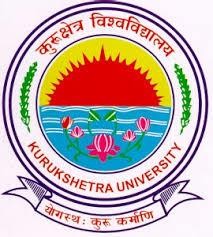 DEPARTMENT OF FINE ARTSVISION AND MISSION OF THE DEPARTMENTVisionTo be recognized as Centre of Excellence in Fine Arts in Teaching & Research while ensuring quality result in field of Creative and Research.MissionTo conserve and propagate all area of art and art History and imbibing the latest advances in the field of Fine Arts.Kurukshetra University Kurukshetra(“A+” Grade, NAAC Accredited)Department of Fine ArtsCHOICE BASED CREDIT SYESTEM (CBCS)Scheme of Examinations M.A.(w.e.f. the academic session 2020-21)Program Outcome(P.O) for Post Graduate Courses of faculty of Indic Studies.Scientific & Logical knowledge of ancient Indian wisdom.Enhancing knowledge of Indian art & cultural traditions.Knowledge  of vedic, medieval & modern Philosophies.Inculcation of nationalism and other moral values.Enhancing mental relaxation and peace by adopting prayer, chanting, yoga and meditation.Preservation of Indian arts & heritage by using modern technology.To impart knowledge of different sanskaras & philosophies.Imparting knowledge of folk traditions in different disciplines of the faculty.Developing aesthetics, creativity & skills like singing, painting, dancing.Improving the emotional intelligence through Geeta.Program Specific Outcome(PSO,s) for M.A. The program outcomes (PSO) are the statement of competencies/abilities. PSOs are the statement that describes the knowledge and the abilities the post-Graduate have by the end of program studies.PSO1: The detailed function knowledge of Theoretical, Historical and experimental aspects of Fine Arts.PSO2: To integrate the gained knowledge with various contemporary and evolving areas in Fine Art like Visualization, painting, Advertisement, Sculpture, Graphic(Printmaking), Photography.PSO3: To understand, analyze, plan and implement practical knowledge of art with developing Artistic skill & concept.PSO4: Provide opportunities to excel in academics, research or Industry                                                                  Department of Fine Arts Kurukshetra University Kurukshetra(“A+” Grade, NAAC Accredited)CHOICE BASED CREDIT SYESTEM (CBCS)Scheme of Examinations M.A. (FINE ARTS) Drawing & Painting/Applied Art(w. e. f. the academic session 2020-21)First Semester Department of Fine ArtsKurukshetra University Kurukshetra(“A+” Grade, NAAC Accredited)CHOICE BASED CREDIT SYESTEM (CBCS)Scheme of Examinations M.A. (FINE ARTS) Drawing & Painting/Applied Art (w. e. f. the academic session 2020-21)Second SemesterDepartment of Fine ArtsKurukshetra University Kurukshetra(“A+” Grade, NAAC Accredited)CHOICE BASED CREDIT SYESTEM (CBCS)Scheme of Examinations M.A. (FINE ARTS) Drawing & Painting/Applied Art (w. e. f. the academic session 2021-22)Third SemesterDepartment of Fine ArtsKurukshetra University Kurukshetra(“A+” Grade, NAAC Accredited)CHOICE BASED CREDIT SYESTEM (CBCS)Scheme of Examinations M.A. (FINE ARTS) Drawing & Painting/Applied Art (w. e. f. the academic session 2022)Fourth SemesterDepartment of Fine ArtsKurukshetra University Kurukshetra(“A+” Grade, NAAC Accredited)CHOICE BASED CREDIT SYESTEM (CBCS)Detail Syllabus of Examinations M.A. (FINE ARTS) Drawing & Painting /Applied Art (w. e. f. the academic session 2020-21)First SemesterInstructions:No. of Questions to be set: 09 (02 Questions from each unit) and Question No. 01 is to be set from all over the Units i.e. short type Questions. No. of Questions to be attempted: 05. Question No. 01 is compulsoryAll Questions will be of equal marks.Course Objectives:To develop a critical understanding of western art from the 18th century onwards. Analyticalstudy of some of the prominent artists of the West. Introduction to Modern Western Art.Course Outcomes:After completing the course, the student will get to knowMAFA.101.1  Trace the development of Modern Western art from the 18thcentaury to 20th century.MAFA.101.2  Develop a critical understanding of western Art Movements and its relevance and impact on art.MAFA.101.3  Critical understanding of the art work of some of the seminal/prominent artists and their contributions to modern art.MAFA.101.4 	Develop a critical understanding of History of Western Art and its relevance and impact on art.Course of StudyUnit-IRomanticism: Francisco Goya, Eugene Delacroix, John Constable, J.W.M. Turner.Realism: Gustave Courbet, Jean-Francois Millet, Camille Corot, Honore Daumier.Unit-IIImpressionism: Claude Monet, Edouard Mamet, Edgar Degas, Auguste Renoir. Post-impressionism: Georges Seurat, Paul Cezanne, Paul Gauguin, Vincent Van Gough, Camille Pissarro.Unit-IIIOther important Painters: Edward Munch, Toulouse Lautrec.Futurism- Umberto Boccioni, Givno  Serverini. Fauvism: Henri Matisse, Maurice De Vlaminck.Unit-IVCubism: Pablo Picasso, Georges Braque, Juan Gris, Fernand Leger.ExpressionismDie Brucke: Leslie Kirchner, Emil Nolde.Der Blaue Reiter: Wassily Kandinsky, Paul Klee, Franz Marc.Figurative Expressionist: Oskar Kokoschka.Note: - Internal Assessment 20% in each theory paper based on the following criteria:Two handwritten Assignments		:	10%	(1st Assignment after one month & 2nd after two months)(ii)	One Class Test (One period duration)	:	5%(iii)Attendance				:	5%Marks for attendance will be given as under: -(1)	91% onwards	: 	5 Marks 		(4) 70% to 74%	:   2 Marks(2)	81% to 90% 	:	4 Marks 		(5) 65% to 69%	:   1 Marks 	(3)	75% to 80%	:	3 MarksREADING LIST:Deymatie : Fauvism (good introduction also in Encyclopedia of World Art.)Crespelle – The Fauves.Razanl, Modern Paining, Skira – Useful references from plates and text.Lake and Maillard – Dictionary of Modern Painting.Herbert Read – A concise History of Modern Paining.William Vaughan – Romantic Art.European Modern Movements in Encyclopedia of World Art.Leymarie – Impressionism (Skira).J. Rewald – History of impressionism – Museum of Modern Art, New York.J. Rewald – Post Impressionism (Both these books are indispensable for the respective periods).Madsen – Art Nouveau.Golding – Cubism: A history and analysis – See Also : Cubism and Futurism in Encyclopedia of World Art.Rosenblum – Cubism and 20th Century Art.Selz : German Expressionism. For Expressionism See Also Encyclopedia of World Art.Ritchie – German 20th Century Art – Museum of Modern Art.Barr – Fantastio Art; Dada and Surrealism.Scuphor – Dictionary of Abstract Art.Motherwell Dada Poets and Painters (Anthology of Dada Writings).Marcel Jean – A History of Surrealist Painting (Comprehensive Study)Herbert Read – Surrealism (Mainly documents)Rubin – Dada & Surrealism.F.Pepper – Kinetic Art.CO-PO mapping matrix for the course MAFA-101 ( History of Modern Western Art)CO-PSO mapping matrix for the course MAFA-101 ( History of Modern Western Art)Department of Fine ArtsKurukshetra University Kurukshetra(“A+” Grade, NAAC Accredited)CHOICE BASED CREDIT SYESTEM (CBCS)Detail Syllabus of Examinations M.A. (FINE ARTS) Drawing & Painting (w. e. f. the academic session 2020-21)Instructions:No. of Questions to be set: 09 (02 Questions from each unit) and Question No. 01 is to be set from all over the Units i.e. short type Questions. No. of Questions to be attempted: 05 Question No. 01 is compulsoryAll Questions will be of equal marks.Course Objectives:To develop a critical understanding of Aesthetics and Art Appreciation. Analytical study of some of the prominent Indian Philosophers.Course Outcomes:After completion of course student will be able to:MAFA.102.1   Introduction and effective knowledge of art and aesthetics, for carrier development/ art appreciation.MAFA.102.2   Critical understanding of Indian Vedic Philosophy and Literature and its relevance to art.MAFA.102.3   To develop a keen insight into the contribution of Indian Philosophy   in development of art in India.MAFA.102.4   Develop a critical understanding of Indian philosophy of art and aesthetics and its relevance to Indian art.Course of StudyUnit-IIntroduction to Aesthetics and its Scope, Philosophy and Art, Introduction to basic Principles of Indian Philosophy and Religious Thoughts – Vedic, Upanishadic.Unit-IIFundamentals of Indian Art, Principles of Painting and Shilpa Texts like Chitrasutram, ChitralakshanamUnit-IIIConcept of Rasa, Rasanubhuti ,  Ras Nishpatti, Bharat Lollat, Sankhya , Bharat Muni, AbhinavGupt (including types and components of Rasa), Unit-IVConcept of Shadanga,  Alankar: Bhamak, Dhawani Sidhant : Anad Vardhan,  Auchitya: Kasmendra, Riti: Vaman.Note: - Internal Assessment 20% in each theory paper based on the following criteria:(i)	Two handwritten Assignments		:	10%	(1st Assignment after one month & 2nd after two months)(ii)	One Class Test (One period duration)	:	5%(iii)Attendance				:	5%Marks for attendance will be given as under: -(1)	91% onwards	: 	5 Marks 		(4) 70% to 74%	:   2 Marks(2)	81% to 90% 	:	4 Marks 		(5) 65% to 69%	:   1 Marks 	(3)	75% to 80%	:	3 MarksReading ListAesthetic meaning – RekhaJhanjiPhilosophy of Art (Foundations of Philosophy series)Comparative Aesthetics: Eastern & Western – G. Hanumantha Rao and DVK MurthyPhilosophy of Art – Aldrich VirgilAesthetics from classical Greece to the present: A Short History – Monsore C. Beardsley.Introductory Readings in Aesthetics – Hospers John.Art and Illusion – E. H. Gombrick.Ideals and Idols – E.H. Gombrick..  Approaches to Indian Art – NiharRanjan RayAesthetic Theory and Art – Ranjan K. GhoshMimesis as Make – Believe – Aurther Dantojlfl)kUr ,oalkSUn;Z“kkL= % MkW0 uxsUnzdykvkSjlkSUn;Z % ljsUnzckjfyaxsHkkjrh; lkSUn;Z“kkL= % jke y[ku “kqDyjlfl)kUrvkSjlkSUn;Z“kkL= % fueZytSudykleh{kk % fxfjjktfd”kksjv”kksdlkSUn;ZrRo % lqjsUnzukFknklxqIrlkSUn;Z“kkL= % jk- e- ikV.kdjHkkjrh; n”kZu % ,l- ,u- nklxqIrkn”kZu fnXn”kZu % jkgqylkad`Rr;k;uHkkjrh; lkSUn;Z”kkL= dh Hkwfedk % MkW0 uxsUnzdykfoospu % dqekjfoeyHkkjrh; lkSUn;Z”kkL= dkrkfRodfoospu ,oao.kZu % jke y[ku“kqDyLkk/kkj.khdj.kvkSjlkSUn;ZuqHkwfr ds izeq[k fl)kUr % izsedkUrV.MulkSUn;Z”kkL= ds rRo % dqekjfoeylkSUn;Z“kkL= & MkW0 izsekfeJkCO-PO mapping matrix for the course MAFA-102 (Name of the Course:  Aesthetics and Art Appreciation)CO-PSO mapping matrix for the course MAFA-102 (Name of the Course:  Aesthetics and Art Appreciation)Department of Fine ArtsKurukshetra University Kurukshetra(“A+” Grade, NAAC Accredited)CHOICE BASED CREDIT SYESTEM (CBCS) Outcome based educationDetail Syllabus of Examinations M.A. (FINE ARTS) Applied Arts (w.e.f. the academic session 2020-21 onwards)Instructions:No. of Questions to be set: 09 (02 Questions from each unit) and Question No. 01 is to be set from all over the Units i.e. short type Questions. No. of Questions to be attempted: 05. Question No. 01 is compulsoryAll Questions will be of equal marks.COURSE OUTCOME - after the completion of this course the students will get-MAFA 103.1	Ability to use the historical and contemporary media as an extension to creative explorations.MAFA 103.2 	Capable to develop a critical understanding about the current development in information technology and its impact on advertising.MAFA 103.3	Ability to utilize the art and advertising theory interface for creative outcomes.MAFA 103.4	Develop a critical, aesthetic and structural understanding of a photographic image.Courses of Study:Unit 1 - Introduction to Advertising – Define Advertising, Origin and growth of modern advertising. Types of Advertising, Functions of Advertising, Trademark: Logo/ Logotype, signature, seal, Monogram, Symbol, Emblem, Insignia, Advertising and Society: Advertising business offers employment, Advertising promotes freedom of press, Information and Freedom of choice, Advertising creates demand and consequently sales, advertising reduces selling cost, Truth in advertising, Advertising tries to raise the standard of living.Unit 2 - Creative side of the Advertising – creative Advertising, Creative concept & Creative leap, Creative brief and big Idea, Creative Strategy, Creative thinking, Visual thinking. Art direction and its functions. U.S.P. Unit 3 - Campaign planning, objectives and basic principles – Campaign objectives & Types, Factors influencing the planning of advertising campaign. The selling methods, Advertising Appeal. Modern advertising agencies and its structure, the Advertiser, The target audience, Publicity, Propaganda. Radio & T.V. advertising and Jingles, Interactive Advertising.Unit 4 -  Photography:  Introduction, brief history and meaning. Role of photography in Advertising. Photographers of India; Raja Deen Dyal, Raghu Rai, Sudharak Olwe. Hardesh Dhingra, Prabudha Das Gupta, Prashant Godbole. Note: - Internal Assessment 20% in each theory paper based on the following criteria:Two handwritten Assignments		:	10%	(1st Assignment after one month & 2nd after two months)(ii)	One Class Test (One period duration)	:	5%(iii)Attendance				:	5%Marks for attendance will be given as under: -(1)	91% onwards	: 	5 Marks 		(4) 70% to 74%	:   2 Marks(2)	81% to 90% 	:	4 Marks 		(5) 65% to 69%	:   1 Marks 	(3)	75% to 80%	:	3 MarksReading BooksFoundation of Advertising: S.A Chunnawalla, K.C Sethia.Advertising and Sales Promotion: S.H.H kazmi, Satish Batra.Social Dimension of Advertising: S.S Kaptan.Advertising theory and practice: C.H Sandage, Vernon Fryburger.Advertising and Promotion AN IMC Approach,Shimp Cengage Learning India Pvt. Ltd., NewDelhi Contemporary Advertising:  William F. Arens, Courtland L. Bovee.foKkiu *rduhd ,oa fl}kUr* % ujsUnz ;knofoKkiu fMtkbZu % ujsUnz ;knofoKkiu dyk % ,ds’oj izlkn gVoky foKkiu % v’kksd egktu Mapping Matrix: CO-PO mapping matrix for the course MAFA-103 (Name of the Course:  Advertising Foundation)CO-PSO mapping matrix for the course MAFA-103 (Name of the Course:  Advertising Foundation)Department of Fine ArtsKurukshetra University Kurukshetra(“A+” Grade, NAAC Accredited)CHOICE BASED CREDIT SYESTEM (CBCS)Detail Syllabus of Examinations M.A. (FINE ARTS) Drawing & Painting (w. e. f. the academic session 2020-21)DETAILED SYLLABUS (Practical) Instructions:The examiner will evaluate the work of examinee at the end of semesterInternal examiner will evaluate the Sessional work.Course Objectives:The course encourages the students to learn human anatomy and drawing. The course offersopportunities to develop independent artistic thinking and aptitude for a rigorous studio practice.Course Outcomes:After completion of course student will be able MAFA.104.1	 Draw /Study of live model, in details of Bones, Masses Face and full human body, expression of faces, dynamism of human figure etc. MAFA.104.2 	To Develop personal style of drawing in different mediums and Human Expressions.MAFA.104.3	 Ability to explore diversity of conceptual and aesthetic approaches, styles and techniques.MAFA.104.4 	Ability to demonstrate a sustained artistic engagement with supportive elements.Course of Study:Study of Portrait in different mediums.ExaminationMinimum Size	: Portrait Study Size: 18” x 24”Medium:	Oil, Acrylic, Colors, Mix Media etc. on Canvas. Duration of Exam: 18 HoursInstructionsThe examiner will evaluate the work of examinee on the last day of the examination and if the examiner did not turn up on the last day, the art work will be kept in a sealed lock custody and as and when the examiner comes as his/her convenient date can evaluate the practical paper.Internal examiner will evaluate the Seasonal workSessional WorkNo. of Assignments on Canvas		:	04 (Portrait Study 18” x 24”)Colour Sketches			:	20	Sketches				:	250 CO-PO mapping matrix for the course MAFA-104 (Name of the Course: Portrait Study)CO-PSO mapping matrix for the course MAFA-104 (Name of the Course:  Portrait Study)Department of Fine ArtsKurukshetra University Kurukshetra(“A+” Grade, NAAC Accredited)CHOICE BASED CREDIT SYESTEM (CBCS)Detail Syllabus of Examinations M.A. (FINE ARTS) Applied Arts(w. e. f. the academic session 2020-21)Instructions:The examiner will evaluate the work of examinee in the end of the semester.Internal examiner/committee will evaluate the Sessional work/internal assessment.Computer Graphics: Size (Minimum- 8" x12") Photography:  Minimum Size 8” x 12”COURSE OUTCOME - after the completion of this course the students will get-MAFA 105.1 Creative use of new mediums such as Digital photography, digital image, text, audio, video etc.MAFA 105.2 Ability to use of design technology including software programs, camera and other digital resources.MAFA 105.3 Ability to explore photography beyond its conventional limits.MAFA 105.4 Technical proficiency to use various tools and applications of computer graphics.Course of Study:The students will have to prepare assignments on the given topic:Computer Graphics: Knowledge of basic Computer Application and Knowledge of various software’s mainly Adobe Illustrator/ Corel Draw, Adobe Photoshop, Adobe Page-Maker, Microsoft Power-point. Digital Manipulation & its use in advertisement.Total assignments for Sessional work –one campaign (Minimum 10 Assignment 	per Campaign. Minimum Size of assignments can be decided after the discussion with concern teacher.Photography: Basic knowledge of photography and its various equipments and materials – application of photography in advertising. Various photographic assignments of cityscape, nature, portrait, experimental photography etc. Total assignment for Sessional work – Minimum 6 in each category (i) Still Life (ii) Portrait (iii) Landscape (iv) Street photography.Small Documentary /Commercial Movie- 1CO-PO mapping matrix for the course MAFA-105 (Name of the Course:  Computer Graphics & Photography)CO-PSO mapping matrix for the course MAFA-105 (Name of the Course:  Computer Graphics & Photography)Department of Fine ArtsKurukshetra University Kurukshetra(“A+” Grade, NAAC Accredited)CHOICE BASED CREDIT SYESTEM (CBCS)Detail Syllabus of Examinations M.A. (FINE ARTS)Drawing&Painting (w. e. f. the academic session 2020-21)DETAILED SYLLABUS (Practical)Course Objectives:The course encourages students to develop a critical and artistic temperament. The course offersopportunities to develop independent artistic thinking and aptitude for a rigorous studio practice.Course Outcomes:After completion of course student will be able MAFA.106.1 Ability to display critical awareness of art history and contemporary visual art practices and them inter relationship in the Indian and Western perspective MAFA.106.2 Develop personal approach to visualization, conceptualization and art creation.MAFA.106.3 Ability to explore diversity of conceptual and aesthetic approaches, styles and techniquesMAFA.106.4   Ability to demonstrate a sustained artistic engagement with socio-political realities, Indian Culture, Moral Values, Folk Tradition e and intensive investigation of contemporary critical issuesCourse of Study:Advancement of previous experience towards a complete pictorial interpretation, theme and expression of mood, symbolism, dramatization, distortion for emotional effect including abstract expressionism projects with emphasis on independent creative work.a) Advanced DrawingExploration of an individual approach to drawing as an aesthetic exercise of visual sign and symbol and locate your practice in the broader context of contemporary art Exercise of different drawing techniques of traditional and contemporary masters Exercise on application of different mediums both traditional and contemporary as a drawing tool Medium: pencil, charcoal, pastel, pen and ink, water colour Acrylic and oil, photocopy, impression, stencil, etc.b) CompositionIdentify and synthesis the connection between process and concept in reference to collage/collisionExercise with different methods and traditions of representation of space, form and colour in reference to history and visual culture Medium: Develop, test and employ materials, process and mediums in a way that activates your ideas and conceptsExercise work in different aspect and medium.Study of form, Texture, relief etc Assemblage: Understanding of the meaning and material of value by assembling different chosen material on surface/space.ExaminationSize: 30” x 40”Medium:	Oil, Acrylic, Colors, Mix Media etc. on Canvas. Duration of Exam: 18 HoursInstructions:The topics/subjects to be painted will be of multiple choices.The topics/subjects will be sent by the examiner to the Conduct Branch ten days prior to the commencement of examinations.The examiner will evaluate the work of examinee on the last day of the examination and if the examiner did not turn up on the last day, the art work will be kept in a sealed lock custody and as and when the examiner comes as his/her convenient date can evaluate the practical paper.Internal examiner will evaluate the Sessional work.Sessional WorkNo. of Assignments		:04 finished Canvas in Oil or Acrylic or Mix Media         Collage				:01Colour sketches 		:20			Sketches			:250CO-PO mapping matrix for the course MAFA-106 (Name of the Course:  Advance Composition)CO-PSO mapping matrix for the course MAFA-106 (Name of the Course:  Advance Composition)Department of Fine ArtsKurukshetra University Kurukshetra(“A+” Grade, NAAC Accredited)CHOICE BASED CREDIT SYESTEM (CBCS)Detail Syllabus of Examinations M.A. (FINE ARTS) Applied Arts(w. e. f. the academic session 2020-21)Instructions:The examiner will evaluate the work of examinee in the end of the semester.Internal examiner will evaluate the Sessional work.COURSE OUTCOME - After the completion of this course the students will get-MAFA.107.1 Ability to communicate massages visually through a combination of words, artworks, graphic and media.MAFA.107.2 Ability to sustained artistic engagement with socio-political realities and intensive investigation of contemporary critical issues.MAFA.107.3 Capable to utilize the art and technology interface for creative outcomes.MAFA.107.4 Ability to utilize the visual massage as a tool of social, moral and scientific awareness.  Course of StudyAdvertising campaign in different media, mainly the product campaign social campaign. Analytical study of different product groups. Visuals to be based on the class of commodity and class of appeal.Note:- The Students will have to prepare two assignments related to particular theme/topic (a product or a social or institutional theme.)POSTER:Size 20” x 30” Medium: Poster color Final Sessional WorkSocial Campaign         -         Minimum 14 AssignmentLogo 		-	1Letter head, Visiting Card, Envelope – 1 Set.Posters 	-	4 Hoarding/Banner - 	1Press Layout 	–	1Magazine Layout –	2Illustration 	– 	2Cube, calendar, Package, Dangler, cutout, counter display or any other assignment with permission of concern teacher. Any -2Sketches – 500CO-PO mapping matrix for the course MAFA-107 (Name of the Course: Advertising Campaign)CO-PSO mapping matrix for the course MAFA-107 (Name of the Course:  Advertising Campaign)Department of Fine ArtsKurukshetra University Kurukshetra(“A+” Grade, NAAC Accredited)CHOICE BASED CREDIT SYESTEM (CBCS)Detail Syllabus of Examinations M.A. (FINE ARTS) Drawing & Painting/ Applied Art(w. e. f. the academic session 2020-21)Second SemesterInstructions:No. of Questions to be set: 09 (02 Questions from each unit) and Question No. 01 is to be set from all over the Units i.e. short type Questions. No. of Questions to be attempted 05. Question No. 01 is compulsoryAll Questions will be of equal marks.Course Objectives:To develop a critical understanding of western art from the 18th century. Analyticalstudy of some of the prominent artists of the Europe. Course Outcomes:After completion of course student will be able MAFA.201.1 To Trace the development of Western art to Modern period.MAFA.201.2 Develop a critical understanding of western Art Movements and its relevance and impact on art.MAFA.201.3 Critical understanding of the art work of some of the seminal/prominent artists and their contributions to modern art.MAFA.201.4 Develop a critical understanding of western art and its relevance and impact on art.Course of StudyUnit-IConstructivism: Kasimir Malevich, Alexander Rodchenko, Naum Gabo, Antoine Pevsner.De Stijl : Piet Mondrian, Theo Van Doesburg.Unit-IIDada and Surrealism: Giorgio De Chirico, Marcel Duchamp, Max Ernst, Joan Miro Salvador Dali, Francis Picabia, Marc Chagall, Unit-IIIAbstraction: Vasily Kandinsky, Paul Klee,  Jackson Pollock, Mark RothkoPop Art : David Hockney, Andy Warhole.Other important Painter: Amedeo Modgliani, Max BeckmanUnit-IVOp Art, Frank Stella, Victor Vasarelly. Minimal and Kynetic art.Important Sculptor: Constantine Brancusi, Henry Moore, Alberto Giocometi, Auguste Rodin, Note: - Internal Assessment 20% in each theory paper based on the following criteria:(i)	Two handwritten Assignments		:	10%	(1st Assignment after one month & 2nd after two months)(ii)	One Class Test(One period duration)	:	5%(iii)Attendance				:	5%Marks for attendance will be given as under:-	(1)	91% onwards	: 	5 Marks 		(4) 70% to 74%	:   2 Marks(2)	81% to 90% 	:	4 Marks 		(5) 65% to 69%	:   1 Marks 	(3)	75% to 80%	:	3 MarksReading List:Razanl, Modern Paining, Skira – Useful references from plates and text.Lake and Maillard – Dictionary of Modern Painting.Herbert Read – A concise History of Modern Paining.William Vaughan – Romantic Art.European Modern Movements in Encyclopedia of World Art.Leymarie – Impressionism (Skira).J. Rewald – History of impressionism – Museum of Modern Art, New York.J. Rewald – Post Impressionism (Both these books are indispensable for the respective periods).Roger Fry – Vision and Design.Crespelle – The Fauves.Golding – Cubism: A history and analysis – See Also : Cubism and Futurism in Encyclopeadia of World Art.Rosenblum – Cubism and 20th Century Art.Selz : German Expressionism. For Expressionism See Also Encyclopeadia of World Art.Ritchie – German 20th Century Art – Museum of Modern Art.Barr – Fantastio Art; Dada and Surrealism.Scuphor – Dictionary of Abstract Art.Marcel Jean – A History of Surrealist Painting (Comprehensive Study)Herber Read – Surrealism (Mainly documents)Rubin – Dada & Surrealism.F.Pepper – Kinetic Art.L. Lippart – Pop Art.Herbert Read: (ii) Art of Sculpture.Giedion Welcker: Contemporary Sculpture.Kulterman – The New Sculpture.Maillard – Dictionary of Modern Sculpture.Scuphot: Sculpture of 20th Century.CO-PO mapping matrix for the course MAFA-201 ( History of Modern Western Art)CO-PSO mapping matrix for the course MAFA-201 (History of Modern Western Art)Department of Fine ArtsKurukshetra University Kurukshetra(“A+” Grade, NAAC Accredited)CHOICE BASED CREDIT SYESTEM (CBCS)Detail Syllabus of Examinations M.A. (FINE ARTS) Drawing & Painting (w. e. f. the academic session 2020-21)Instructions:No. of Questions to be set: 09 (02 Questions from each unit) and Question No. 01 is to be set from all over the Units i.e. short type Questions. No. of Questions to be attempted: 05, Question No. 01 is compulsoryAll Questions will be of equal marks.Course Objectives:To develop a critical understanding of Aesthetics and Art Appreciation. Analyticalstudy of some of the prominent Western Philosophers.Course Learning Outcomes:After completion of course student will be able MAFA.202.1   Introduction and effective knowledge of Art and Aesthetics, for carrier development and art appreciation.MAFA.202.2 Critical understanding of Western Philosophy of art its relevance to art.MAFA.202.3 To develop a keen insight into the contribution of Western Philosopher    in development of artMAFA.202.4 Develop a critical understanding of Western Theory of art and aesthetics and its relevance to Indian artCourse of StudyUnit-IIntroduction to Western Philosophers, Greek Philosophers: Socrates, Plato, Aristotle.Neo-Platonism: Plotinus, Saint AugustineUnit-IIBritish – George Burkle, William Hogarth .German & Romanian – Baumgartner, Kant, Hegel,  Schopenhauer,Unit-III	Expressionist- Benedetto Croce French Philosophers- Roger Fry, Clive BellOther: C.J. Jung, Croce, Susanne LangerUnit-IV            Russian- Leo Tolstoy, Sigmund Freud, Herbert Read, John Ruskin (Psychology and Art), Fraud’s theory (conscious and sub-conscious mind), Note: - Internal Assessment 20% in each theory paper based on the following criteria:(i)	Two handwritten Assignments		:	10%	(1st Assignment after one month & 2nd after two months)(ii)	One Class Test (One period duration)	:	5%(iii)Attendance				:	5%Marks for attendance will be given as under: -(1)	91% onwards	: 	5 Marks 		(4) 70% to 74%	:   2 Marks(2)	81% to 90% 	:	4 Marks 		(5) 65% to 69%	:   1 Marks 	(3)	75% to 80%	:	3 MarksReading ListAesthetic meaning – RekhaJhanjiPhilosophy of Art (Foundations of Philosophy series)Comparative Aesthetics: Eastern & Western – G. Hanumantha Rao and DVK MurthyPhilosophy of Art – Aldrich VirgilAesthetics from classical Greece to the present: A Short History – Monsore C. Beardsley.Art as Experience – John Dewey.Introductory Readings in Aesthetics – Hospers John.Art and Illusion – E. H. Gombrick.Ideals and Idols – E.H. Gombrick.Ways of World Making – Nelson Goodman.Critical Theory – PyneTruth in Painting – JaquesDerida.  Approaches to Indian Art – NiharRanjan RayIdea and Images – NiharRangan RayAesthetic Theory and Art – Ranjan K. GhoshMimesis as Make – Believe – Aurther DantoK.C. Pandey-jlfl)kUr ,oalkSUn;Z“kkL= % MkW0 uxsUnzdykvkSjlkSUn;Z % ljsUnzckjfyaxsHkkjrh; lkSUn;Z“kkL= % jke y[ku “kqDyjlfl)kUrvkSjlkSUn;Z“kkL= % fueZytSudykleh{kk % fxfjjktfd”kksjv”kksdlkSUn;ZrRo % lqjsUnzukFknklxqIrlkSUn;Z“kkL= % jk- e- ikV.kdjHkkjrh; n”kZu % ,l- ,u- nklxqIrkn’kZufnXn”kZu % jkgqylkad`Rr;k;uHkkjrh; lkSUn;Z”kkL= dh Hkwfedk % MkW0 uxsUnzdykfoospu % dqekjfoeyHkkjrh; lkSUn;Z”kkL= dkrkfRodfoospu ,oao.kZu % jke y[ku“kqDyLkk/kkj.khdj.kvkSjlkSUn;ZuqHkwfr ds izeq[k fl)kUr % izsedkUrV.MulkSUn;Z”kkL= ds rRo % dqekjfoeylqUnje % gfj}kjhyky“kekZlkSUn;Z“kkL= & MkW0 izsekfeJkCO-PO mapping matrix for the course MAFA-202 (Aesthetics and Art Appreciation)CO-PSO mapping matrix for the course MAFA-202 (Aesthetics and Art Appreciation)Department of Fine ArtsKurukshetra University Kurukshetra(“A+” Grade, NAAC Accredited)CHOICE BASED CREDIT SYESTEM (CBCS)Detail Syllabus of Examinations M.A. (FINE ARTS) Applied Arts(w. e. f. the academic session 2020-21)Instructions:No. of Questions to be set: 09 (02 Questions from each unit) and Question No. 01 is to be set from all over the Units i.e. short type Questions. No. of Questions to be attempted: 05, Question No. 01 is compulsoryAll Questions will be of equal marks.COURSE OUTCOME - after the completion of this course the students will get-MAFA203.1 Ability to use the creative copy and text in contemporary media and advertising as an extension to creative exploration.MAFA203.2 Ability to develop a critical understanding about the marketing & marketing research and its impact on advertising.MAFA203.3 Capable to utilize the theoretical knowledge of art and technology   interface for creative outcomes.MAFA203.4 Ability to understand a sustained artistic engagement with social, moral & ethical values through contemporary advertising.Courses of Study:Unit – 1- Copy writing & Typography – Introduction of copy, types of copy, copy formats : Headlines, Sub headlines, body copy, Slogan etc. Typography and its role in Advertising. Calligraphy.Unit – 2–Marketing, Advertising & Market Research: Nature and scope of Marketing, Advertising role in marketing, Types of market. Marketing mix, 4P’s of marketing and Marketing channel of distribution, Packaging, Insurance, Transportation, Direct marketing. Consumer reaction, Motivational research, Brand image.Unit –3 -Print Advertising:, Newspaper Advertising, Magazine advertisement, Layout stages, Layout design principles. Famous Mascots, Window display, Counter display, Major different printing techniques in brief: offset, letterpress, lithography, gravure or intaglio, screen printing, laser printing etc.Unit –4–Ethics, Regulations and Social Responsibilities – Taste and Advertising, Stereotyping in Advertising: Women in advertisement, racial and ethnic stereotypes, Advertising to children, Advertising controversial products & legal aspects of advertising. Copyright, Trade Mark act etc.Note: - Internal Assessment 20% in each theory paper based on the following criteria:Two handwritten Assignments	:	10%	(1st Assignment after one month & 2nd after two months)(ii)	One Class Test(One period duration)	:	5%(iii)Attendance				:	5%Marks for attendance will be given as under:-(1)	91% onwards	: 	5 Marks 		(4) 70% to 74%	:   2 Marks(2)	81% to 90% 	:	4 Marks 		(5) 65% to 69%	:   1 Marks 	(3)	75% to 80%	:	3 MarksReading Books-Foundation of Advertising: S.A Chunnawalla, K.C Sethia.Advertising and Sales Promotion: S.H.H kazmi, Satish Batra.Social Dimension of Advertising: S.S Kaptan.Advertising theory and practice: C.H Sandage, Vernon Fryburger.Advertising and Promotion AN IMC Approach, Shimp Cengage Learning India Pvt. Ltd., New DelhiContemporary Advertising:  William F. Arens, Courtland L. Bovee.foKkiu *rduhd ,oa fl}kUr* % ujsUnz ;knofoKkiu fMtkbZu % ujsUnz ;knofoKkiu dyk % ,ds’oj izlkn gVokyfoKkiu % v’kksd egktu CO-PO mapping matrix for the course MAFA-203 (Advertising Foundation)CO-PSO mapping matrix for the course MAFA-203 (Advertising Foundation)Department of Fine ArtsKurukshetra University Kurukshetra(“A+” Grade, NAAC Accredited)CHOICE BASED CREDIT SYESTEM (CBCS)Detail Syllabus of Examinations M.A. (FINE ARTS)Drawing&Painting (w. e. f. the academic session 2020-21)DETAILED SYLLABUS (Practical) InstructionsThe examiner will evaluate the work of examinee on the last day of the examination and if the examiner did not turn up on the last day, the art work will be kept in a sealed lock custody and as and when the examiner comes as his/her convenient date can evaluate the practical paper.Internal examiner will evaluate the Seasonal workCourse Objectives:The course encourages the students to learn human anatomy and drawing. The course offersopportunities to develop independent artistic thinking and aptitude for a rigorous studio practice.Course Outcomes:After completion of course student will be able MAFA.204.1  To draw Human Head and detail  Study of  Eyes, Nose, Ears, Lips and etc.MAFA.204.2   To Develop personal style of drawing in different mediums and Human Expressions.MAFA.204.3 Ability to explore diversity of conceptual and aesthetic approaches, styles and techniquesMAFA.204.4   Ability to demonstrate a sustained artistic engagement with supportive elements.Course of Study:Study of Portrait from life and its transformation into composition.Sessional WorkNo. of Assignments on Canvas		:	04 (Portrait Study 18” x 24”)Colour Sketches			:	20	Sketches				:	250 ExaminationSize: 18” x 24”Medium:	Oil, Acrylic, Colors, Mix Media etc. on Canvas. Duration of Exam: 18 HoursCO-PO mapping matrix for the course MAFA-204 (Portrait Study)CO-PSO mapping matrix for the course MAFA-204 (Portrait Study)Department of Fine ArtsKurukshetra University Kurukshetra(“A+” Grade, NAAC Accredited)CHOICE BASED CREDIT SYESTEM (CBCS)Detail Syllabus of Examinations M.A. (FINE ARTS) Applied Arts(w. e. f. the academic session 2020-21)DETAILED SYLLABUS (Practical)Instructions:The Topics/Themes/Subject matters will be of multiple choices.The examiner will evaluate the work of examinee on the last day of the examination and if the examiner did not turn up on the last day, the art work will be kept in a sealed lock custody and as and when the examiner comes as his/her convenient date can evaluate the practical paper.The batches of students may have formed according to the availability of studio/darkroom computer in the department.Internal examiner will evaluate the Sessional work.The student will have to submit one assignment for computer graphics given by the examiner. The photograph captured by the candidate should be used only.The student will have to submit one photograph on given topic.Computer Graphics: Size (Minimum- 8" x12")	 Photography:  Minimum Size 8” x 12”					COURSE OUTCOME - after the completion of this course the students will get-MAFA 205.1 Creative use of new mediums such as photography, digital image, text, audio, video etc.MAFA 205.2 Ability to use of design technology including software program, camera and other digital resources.MAFA 205.3 Ability to explore photography beyond its conventional limits.MAFA 205.4 Technical proficiency to use various tools, methods and process of computer graphics.Course of Study:The students will have to prepare assignments on the given topic:Computer Graphics: Knowledge of basic Computer Application and Knowledge of various software’s mainly Corel Draw, Adobe Page-Maker, Adobe Illustrator, Adobe Photoshop. Microsoft Power-point. Digital Manipulation & its use in advertisement.Total assignments for Sessional work –one campaign (Minimum Ten Assignment 	per Campaign ie. Stationary Set, Layout, Poster).Photography: Basic knowledge of photography and its various equipments and materials – application of photography in advertising. Various photographic assignments of cityscape, nature, portrait, experimental photography etc. Total assignment for Sessional work – 6 in each category (i) composition (ii) Texture (iii) Digital Manipulation iv) Advertising Photography.Small Documentary /Commercial Movie- 1CO-PO mapping matrix for the course MAFA-205 (Name of the Course: Computer Graphics & Photography)CO-PSO mapping matrix for the course MAFA-205 (Name of the Course: Computer Graphics & Photography)Department of Fine ArtsKurukshetra University Kurukshetra(“A+” Grade, NAAC Accredited)CHOICE BASED CREDIT SYESTEM (CBCS)Detail Syllabus of Examinations M.A. (FINE ARTS) Drawing & Painting (w. e. f. the academic session 2020-21)DETAILED SYLLABUS (Practical)Instructions:The topics/subjects to be painted will be of multiple choices.The topics/subjects will be sent by the examiner to the Conduct Branch ten days prior to the commencement of examinations.The examiner will evaluate the work of examinee on the last day of the examination and if the examiner did not turn up on the last day, the art work will be kept in a sealed lock custody and as and when the examiner comes as his/her convenient date can evaluate the practical paper.Internal examiner will evaluate the Sessional work.Course Objectives:The course encourages students to develop a critical and artistic temperament. The course offersopportunities to develop independent artistic thinking and aptitude for a rigorous studio practice.Course Outcomes:After completion of course student will be able MAFA.206.1  Ability to display critical awareness of art history and contemporary visual art practices and their interrelationship in the Indian and Western perspective MAFA.206.2   Develop personal approach to visualization, conceptualization and art creation.MAFA.206.3 Ability to explore diversity of conceptual and aesthetic approaches, styles and techniques.MAFA.206.4 Ability to demonstrate a sustained artistic engagement with socio-political realities, Indian Culture,, Moral Values, Folk Tradition e and intensive investigation of contemporary critical issuesCourse of Study:Advancement of previous experience towards a complete pictorial interpretation, theme and expression of mood, symbolism, dramatization, distortion for emotional effect including abstract expressionism projects with emphasis on independent creative work.a) Advanced DrawingExploration of an individual approach to drawing as an aesthetic exercise of visual sign and symbol and locate your practice in the broader context of contemporary art Exercise of different drawing techniques of traditional and contemporary masters Exercise on application of different mediums both traditional and contemporary as a drawing tool Medium: pencil, charcoal, pastel, pen and ink, water colour Acrylic and oil, photocopy, impression, stencil, etc.b) CompositionIdentify and synthesis the connection between process and concept in reference to collage/collisionExercise with different methods and traditions of representation of  space, form and colour  in reference to history and visual culture Medium: Develop, test and employ materials, process and mediums in a way that activates your ideas and conceptsSessional WorkNo. of Assignments		:04 finished Canvas in Oil or Acrylic or Mix Media         Assemblage 		:01Colour sketches 		:20			Sketches			:250CO-PO mapping matrix for the course MAFA-206 (Advance Composition)CO-PSO mapping matrix for the course MAFA-206 (Advance Composition)Department of Fine ArtsKurukshetra University Kurukshetra(“A+” Grade, NAAC Accredited)CHOICE BASED CREDIT SYESTEM (CBCS)Detail Syllabus of Examinations M.A. (FINE ARTS) Applied Arts(w. e. f. the academic session 2020-21)DETAILED SYLLABUS (Practical)Instructions:Themes/Subject matters/topics will be of multiple choices.The examiner will evaluate the work of examinee on the last day of the examination and if the examiner did not turn up on the last day, the art work will be kept in a sealed lock custody and as and when the examiner comes as his/her convenient date can evaluate the practical paper.Internal examiner will evaluate the Sessional work.Tracing of illustration/Photography is not allowed in any assignment however slogan writing is allowed with tracing or screen printing.First three hours is strictly for visualization and planning of campaign Any kind of reference is not allowed during this period.COURSE OUTCOME - after the completion of this course the students will get-MAFA207.1 	Ability to communicate massages visually through a combination of words, artworks, graphic and media.MAFA207.2 	Ability to sustained artistic engagement with socio-political realities and intensive investigation of contemporary critical issues.MAFA207.3	 Capable to utilize the art and technology interface for creative outcomes.MAFA207.4 	Ability to utilize the visual massage as a tool of social, moral and scientific awareness.  Course of StudyAdvertising campaign in different media, mainly the product campaign social campaign. Analytical study of different product groups. Visuals to be based on the class of commodity and class of appeal.Note: - The Students will have to prepare two assignments related to particular theme/topic (a product or a social or institutional theme.)POSTER:Size 20” x 30” Medium: Poster colorAssignment as given by the examiner. Product Campaign	- Minimum 12 Assignmentlogo                  _         1Letter head, Visiting Card, Envelope – 1 Set.Poster		 –	3Hoarding/Banner - 	1Press Layout 	–	2Magazine Layout – 	2Two Assignments according to the topic (Play card, Show card Cube, , cutout,  Package, Dangler, counter display etc. Any- 2)Table calendar -	1One reference file.Sketches – 500 CO-PO mapping matrix for the course MAFA-207 ( Advertising Campaign)CO-PSO mapping matrix for the course MAFA-207 (Advertising Campaign)Department of Fine ArtsKurukshetra University Kurukshetra(“A+” Grade, NAAC Accredited)CHOICE BASED CREDIT SYESTEM (CBCS)Detail Syllabus of Examinations M.A. (FINE ARTS) Drawing & Painting and Applied Art(w. e. f. the academic session 2020-21)Examination:  M.A 2nd Sem. (Elective) Paper:  MAFA -208	Graphic Design-I (Applied Arts)Time: 6 Hrs.                                  Max. Marks: 50   	                     Credit-2Details of course work:Practical (Medium: Computer)1. Stationary Set (Visiting Card, Envelope, Letter Head) Total No. of Assignment-3		   15 Marks2. Logo Design/ Symbol/ Monogram/ Insignia: Total No. of assignment-3			   15 Marks3. Illustration (Total no. of assignment-1book with 8 plates), Medium: Computer/ Hand Work. 		    20 MarksTable 2: CO – PO matrix for the course MAFA -208 – Graphic Design-I (Applied Arts)Table 3: CO – PO matrix for the course MFA -208- Graphic Design-I (Applied Arts)Painting  Semester: 2nd (w.e.f. the academic session 2020-21)Examination:  M.A 2nd Sem. (Elective) Paper:  MAFA  -208	Pictorial Composition-I( Painting)Time: 6 Hrs.                                  Max. Marks: 50   	                  		    Credit-2Basic Studies in specialized mediums of Pictorial Composition-ISyllabus  of ElectiveStudy of LandscapeMedium –Pastel/ Poster/ water colour/ Oil Colour/ Acrylic Colour.Size- ½ Size and  ¼ SizeTotal Number of Assignment - 2                                                               Marks : 20Study of Indian Miniature and Folk art Size – ¼ and ½ Imp.Total Number of assignment - 2                                                                Marks : 20 Copy of famous art workSize (2”x2”) paper on canvasMedium – oil colour, acrylic, poster colourTotal no. of assignment - 1                                                                        Marks : 10 Table 2: CO – PO matrix for the course  MAFA -208 – Pictorial Composition I (Painting)Table 3: CO – PO matrix for the course  MAFA -208 Pictorial Composition I (Painting)Sculpture (S), Semester: 2nd(w.e.f. the academic session 2020-2021)Examination:  M.A 2nd Sem. (Elective) Paper:  MAFA -208	Clay Modeling-I (Sculpture)Time: 6 Hrs.                                  Max. Marks: 50   	                   		  Credit-2Course Outcome- Basic Studies in specialized mediums of Caly Modeling Details of course study:Practical Introduction to sculpture-basic elements and their relationships-sculptural exercisesKnowledge about the clay(preparation of clay)Study of medium like clay with animals, birds, human figure  (parts of body) and other object.(round & relief) Size:-12”x12” x18”    Medium: Clay Total No. of Assignment – 05 (10 marks each)Table 2: CO – PO matrix for the course  MAFA -208 Clay Modeling-I (Sculpture)Table 3: CO – PSO matrix for the course  MAFA -208  Clay Modeling-I (Sculpture)Graphics- (Print Making) (G), Semester: 2nd(w.e.f. the academic session 2020- 21)Examination:  M.A 2nd Sem. (Elective) Paper:  MAFA – 208	Relief Composition (Print Making)Time: 6 Hrs.                                  Max. Marks: 50   	                      		Credit-2Course of Study:Basic Studies in specialized mediums of  PrintmakingPrintmaking emphasis on composition and individual technique working in all the following mediums.Relief Process (No. of Assignment: 02, 25 Marks each)Selection of Materials, preparation of surface for various textures.Preparing design and transferring on selected materials, cutting of material and preparing the printing surface.Printing of prepared block. Determine registration for printing of editions.Woodcut Black & White Print method and Colour Wood cut Print method.Relief Printing on other Surfaces. Size: 8”x 8”, Table 2: CO – PO matrix for the course  MFA -208 – Relief Composition(Print Making)Table 3: CO – PO matrix for the course MFA -208- Relief Composition(Print Making)Department of Fine ArtsKurukshetra University Kurukshetra(“A+” Grade, NAAC Accredited)CHOICE BASED CREDIT SYESTEM (CBCS)Fundamental of Visual Arts-I (OPEN ELECTIVE) w.e.f.  2020-21Opted by Students from other Departments of Faculty of Indic Studies  Paper No. MAFA-209  Fundamental of Visual Art-I       Time: 6 Hrs.Max. Marks:- 50  (Internal Assessment 10, External Exam 40 )				Credit: 2 Course Outcome MAFA-209.1     An understanding of basic principal of art & colour, concept, media and the ability to apply them to a specific aesthetic intent.MAFA-209.2     Knowledge of different element of Arts studies and continuing throughout the degree program towards the development of advance capabilities.MAFA-209.3     Understanding the basic fundamentals of arts with its merits. MAFA-209.4     Ability to understand artistic skill with social and  moral values.Details of course works:	  Practice of Element of Art (Line, Form, Color, Tone, Texture, Shape etc.)Basic Introduction of Art, Fine Art, Types of Art, Definition Of ArtPractical			1. Still Life- Object Drawing (Medium- Pencil, Pastel, Poster Colour)- Total no. of Assignment-22. Nature Drawing -Tree Study, Animal Study etc. (Medium- Pencil, Poster, Pestle)-     Total no. of   Assignment-23. Design- 2D, 3D, Letter writing (Medium- Poster Colure)- Total no. of Assignment-14. Sketches – 20 (Object/ Figure/ Nature etc.) CO-PO mapping matrix for the course MAFA-209 (Fundamental of Visual Art-I)CO-PSO mapping matrix for the course MAFA-209 (Fundamental of Visual Art-I)Department of Fine ArtsKurukshetra University Kurukshetra(“A+” Grade, NAAC Accredited)CHOICE BASED CREDIT SYESTEM (CBCS)Detail Syllabus of Examinations M.A. (FINE ARTS) Drawing &Painting (w.e.f. the academic session 2021-22)Third SemesterInstructions:No. of Questions to be set: 09 (02 Questions from each unit) and Question No. 01 is to be set from all over the Units i.e. short type Questions. No. of Questions to be attempted 05. Question No. 01 is compulsoryAll Questions will be of equal marks.Course Objectives: Introduction to Modern Indian Art and study of Prominent Indian ArtistCourse Outcomes:After completion of course student will be able MAFA.301.1 To identify the issues and challenges of modernism and nationalism in the Indian context.MAFA.301.2 Effective knowledge of Visual arts, for carrier developmentMAFA.301.3 Critical understanding of various modern art movements, art groups of India.MAFA.301.4 To develop a keen insight into the contribution of movements and artists in shaping modern art in India.Course of StudyUnit-ICompany School, Establishments of Art Schools in India- Madras, Calcutta, Bombay, Lucknow.Raja Ravi Verma, Amrita Shergil, RabindraNath TagoreUnit-IIBengal School: Abanindra  Nath Tagore, Nanda lal Bose, Binod Bihari Mukharjee, Other Artists: Jamini Roy, Ram Kinkar Baij, Gaganendra Nath Tagore,Unit-IIIProgressive Artist Group: S.H.Raza, F.N.Souza, K.H.Ara, M.F.Hussain,Akbar Padamsee, Delhi Shilpi Chakra. B.C.Sanyal, Krishan Khanna.Neo-Tantricism: K.C.S. Panniker, BirenDey, G.R. Santhosh, P.T. Reddy.Unit-IVAbstract Trend: V.S. Gaitonde, Prabhakar Kolte.Other important Artist Ram Kumar, Tyeb Mehta, Satish Gujral, A.Ramachandran,LaxmanPai, Manjit Bawa.Note: - Internal Assessment 20% in each theory paper based on the following criteria:(i)	Two handwritten Assignments		:	10%	(1st Assignment after one month & 2nd after two months)(ii)	One Class Test(One period duration)	:	5%(iii)Attendance				:	5%Marks for attendance will be given as under:-(1)	91% onwards	: 	5 Marks 		(4) 70% to 74%	:   2 Marks(2)	81% to 90% 	:	4 Marks 		(5) 65% to 69%	:   1 Marks 	(3)	75% to 80%	:	3 MarksReading ListStudies in Modern Indian Art – Ratan ParimooMoving Focus – K.G. SubrahmanyamPictorial Space – Geeta KapurModern Indian Art – Keshav MalikLalit Kala ContemporaryLalit Kala MonographsContemporary Art in India : P.N. MagoContemporary Art – The Flamed Mosaic by Naviel TuliContemporary Indian Art- Gaytri SinhaHandbook of Indian Art- Sunil KhosaCompany Painting- Mildred ArcherArt of India- Fredrick M. AsherIndian Painting for The British 1770-1880- Mildred Archer, W.G. ArcherIndian Miniatures in The India Office Library- Mildred Archer, Toby FalkContemporary Indian Art- Other realities- Yashodhara DalmiaThe Making of Modern Indian Art- The Progressives-Yashodhara DalmiaMemory, Metaphor, Mutarions- Yashodhara DalmiaArts of India 1550-1900- John Guy, Deborah SwallowA Portrait of the Hindus- Robert HardgraveEssays on contemporary practice in India- Geeta KapoorNew Narratives- Betty SeidTriumph of Modernism- Partha MitterFlamed Mosaic- Neville TuliKala Chitrkala- Vinod BhardwajChar Chitrkaar- Ashok MitrCO-PO mapping matrix for the course MAFA-301 (History of Modern Indian Art)CO-PSO mapping matrix for the course MAFA-301 (History of Modern Indian Art)Department of Fine ArtsKurukshetra University Kurukshetra(“A+” Grade, NAAC Accredited)CHOICE BASED CREDIT SYESTEM (CBCS)Detail Syllabus of Examinations M.A. (FINE ARTS) Drawing&Painting (w.e.f. the academic session 2021-22)DETAILED SYLLABUS (Practical) InstructionsThe examiner will evaluate the work of examinee on the last day of the examination and if the examiner did not turn up on the last day, the art work will be kept in a sealed lock custody and as and when the examiner comes as his/her convenient date can evaluate the practical paper.Internal examiner will evaluate the Seasonal workCourse Objectives:The course encourages the students to learn human anatomy and drawing. The course offersOpportunities to develop independent artistic thinking and aptitude for a rigorous studio practice.Course Outcomes:After completion of course student will be able MAFA.302.1. To draw Human Body and its part Study like hands legs etc.MAFA302.2. Develop personal style of drawing in different mediums.MAFA.302.3 Ability to explore diversity of conceptual and aesthetic, approaches, styles and techniques.MAFA.302.4. Ability to demonstrate a sustained artistic engagement with supportive elementsCourse of Study:Study of human figure from model and its varied application in composition.Sessional WorkNo. of Assignments on Canvas		:	04 (Life Study 30” x 40”)Colour Sketches			:	20	Sketches				:	250ExaminationSize: 30” x 40”Medium:	Oil, Acrylic, Colors, Mix Media etc. on Canvas. Duration of Exam: 18 HoursCO-PO mapping matrix for the course MAFA-302 (Life Study)CO-PSO mapping matrix for the course MAFA-302 (Life Study)Department of Fine ArtsKurukshetra University Kurukshetra(“A+” Grade, NAAC Accredited)CHOICE BASED CREDIT SYESTEM (CBCS)Detail Syllabus of Examinations M.A. (FINE ARTS) Applied Arts(w. e. f. the academic session 2021-22)DETAILED SYLLABUS (Practical)Instructions:The examiner will evaluate the work of examinee in last of the semester.Internal examiner will evaluate the Sessional work/ Internal Assesment.Computer Graphics: Minimum Size- 8"x12", Photography: Minimum Size 8” x 12”	COURSE OUTCOME - after the completion of this course the students will get-MAFA-303.1 Ability to develop artistic knowledge and skill with the help of various digital resources.MAFA-303.2 Ability to utilize technical expertise and expand their conceptual ideas through virtual mediums.MAFA-303.3 Ability to explore art photography as creative medium.MAFA-303.4 Ability to intensive investigation of contemporary critical social issues through commercial art.Course of StudyComputer Graphics: Advanced knowledge of Computer Applications and Knowledge of various software mainly Corel Draw , Adobe Page-Maker, Adobe Photoshop, Microsoft Power-Point etc. Application of computer graphics in advertising, computer photo retouching. 	Total Assignments for Sessional work: One campaign per semester (12 	Assignments minimum)   Photography: Advanced knowledge of photography and its various equipments and materials – application of photography in advertising, industrial & creative.	Total Assignments for Sessional work:  6 Assignments -Per category i) street Photography, ii) Product Photography, iii) Travel Photography 3.   	Small Documentary /Commercial Movie- 1CO-PO mapping matrix for the course MAFA-303 (Computer Graphics & Photography)CO-PSO mapping matrix for the course MAFA-303 (Computer Graphics & Photography)Department of Fine ArtsKurukshetra University Kurukshetra(“A+” Grade, NAAC Accredited)CHOICE BASED CREDIT SYESTEM (CBCS)Detail Syllabus of Examinations M.A. (FINE ARTS) Drawing&Painting (w.e.f. the academic session 2021-22)DETAILED SYLLABUS (Practical)Course Objectives:The course encourages students to develop a critical and artistic temperament. The course offersopportunities to develop independent artistic thinking and aptitude for a rigorous studio practiceCourse Outcomes:MAFA.304.1   Ability to display critical awareness of art history and contemporary visual art practices and their interrelationshipMAFA.304.2   Develop personal approach to visualization, conceptualization and art making.MAFA.304.3 Ability to explore diversity of conceptual and aesthetic approaches, styles and techniques.MAFA.304.4 Ability to demonstrate a sustained artistic engagement with socio-political realities andintensive investigation of contemporary critical issuesInstructions:The topics/subjects to be painted will be of multiple choices.The topics/subjects will be sent by the examiner to the Conduct Branch ten days prior to the commencement of examinations.The examiner will evaluate the work of examinee on the last day of the examination and if the examiner did not turn up on the last day, the art work will be kept in a sealed lock custody and as and when the examiner comes as his/her convenient date can evaluate the practical paper.Internal examiner will evaluate the Sessional work.Course of StudyAdvancement of previous experience towards a complete pictorial interpretation, theme and expression of mood, symbolism, dramatization, distortion for emotional effect including abstract expressionism, projects with emphasis on independent creative work.a) Advanced DrawingExploration of an individual approach to drawing as an aesthetic exercise of visual sign and symbol and locate your practice in the broader context of contemporary art Exercise of different drawing techniques of traditional and contemporary masters Exercise on application of different mediums both traditional and contemporary as a drawing tool Medium: pencil, charcoal, pastel, pen and ink, water color Acrylic and oil, photocopy, impression, stencil, etc.b) CompositionIdentify and synthesis the connection between process and concept in reference to collage/collisionExercise with different methods and traditions of representation of space, form and color  in reference to history and visual culture Medium: Develop, test and employ materials, process and mediums in a way that activates your ideas and conceptsCreative paintings in different media.Seasonal WorkNo. of Assignments on Canvas	:04Colour Sketches 			:20Sketches 				:250 CO-PO mapping matrix for the course MAFA-304 (Creative Composition)CO-PSO mapping matrix for the course MAFA-304 (Creative Composition)Department of Fine ArtsKurukshetra University Kurukshetra(“A+” Grade, NAAC Accredited)CHOICE BASED CREDIT SYESTEM (CBCS)Detail Syllabus of Examinations M.A. (FINE ARTS) Applied Art (w.e.f. the academic session 2021-22)DETAILED SYLLABUS (Practical)Instructions:Internal examiner will evaluate the Sessional work Internal Assessment.Tracing of illustration/Photography is not allowed in any assignment however slogan writing is allowed with tracing or screen printing.COURSE OUTCOME - after the completion of this course the students will get-MAFA-305.1 Ability to produce impactful works that aims to respond to cultural, social, political and environmental issues. MAFA-305.2 Technical and analytical study of various tools, methods and processes.MAFA-305.3 Ability to utilize the art practices encouraging the evolution of independent artworks.MAFA-305.4 Ability to utilize the visual massage as a tool of social, moral and scientific awareness.  Course of StudyAdvertising campaign in different media, mainly the product campaign social campaign. Analytical study of different product groups. Visuals to be based on the class of commodity and class of appeal.1.POSTER:Size 20” x 30” Medium: poster color/ pencil color/ crayon/pastel etc.Sessional WorkSocial Campaign -12 AssignmentPosters – 4Layout – 1 Press + 2 Magazine= 3Illustration – 2Hoarding or Banner -1Letter-Head, visiting card, Envelope – 1 eachCO-PO mapping matrix for the course MAFA-305 (Visualization)CO-PSO mapping matrix for the course MAFA-305 (Visualization)Applied Arts - Semester: 3rd (w.e.f. the academic session 2021-22)Examination:  M.A 3rd Sem. (Elective) Paper:  MAFA -306	Graphic Design-II Time: 6 Hrs.                                  Max. Marks: 50   	                     Credit-2Details of course work:Practical (Medium: Computer)Poster (Total no. of assignment-2) 						20 Marks		 Hoarding/ Banner. -(Total no. of assignment-1)					10 Marks Catalogue/ Folder & Invitation etc. (Total no. of assignment-2)			20 Marks Table 2: CO – PO matrix for the course   MAFA -306  Graphic Design-II ( Applied Art )Table 3: CO – PSO matrix for the course  MAFA -306  Graphic Design-II ( Applied Art )Painting  Semester: 3rd (w.e.f. the academic session 2021-22)Examination:  M.A 3rd Sem. (Elective) Paper:  MAFA -306	Composition-IITime: 6 Hrs.                                  Max. Marks: 50   	                      Credit-2Basic Studies in specialized mediums of Composition-IISyllabus of ElectiveStudy of portraiture and composition based on portrait, object, figure, interior and landscapeMedium – Poster colour, acrylic and oil Size- 2’x2” (Paper and Canvas)Total No. of assignment – 3                                      Marks: 30Study of developing own style in Composition Medium – Any medium Only canvasTotal no. of assignment- 2                                        Marks: 20      Table 2: CO – PO matrix for the course   MAFA-306  Composition-II (Painting)Table 3: CO – PSO matrix for the course MAFA -306  Composition-II (Painting)                                               Sculpture (S), Semester: 3rd(w.e.f. the academic session 2021-22)Examination:  M.A 3rd Sem. (Elective) Paper:  MAFA -306	Clay Modeling-II (Sculpture)Time: 6 Hrs.                                  Max. Marks: 50   	                      Credit-2Course Outcome-Basic Studies in specialized mediums of Clay Modeling-IIDetails of course study:PracticalKnowledge about  technique and using clay modeling tools for portrait & composition (round & relief)Knowledge  about  pottery in clay.Fabrication finishing , colouring and polishing  Size 12”x12”18 	Medium : ClayTotal No. of Assignment – 05 (10 marks each)        Table 2: CO – PO matrix for the course  MAFA -306  Clay Modeling-II (Sculpture)Table 3: CO – PSO matrix for the course  MAFA -306  Clay Modeling-II (Sculpture)Graphics- (Print Making) (G), Semester: 3rd(w.e.f. the academic session 2020-22)Examination: M.A 3rd Sem. (Elective) Paper:  MAFA -306	Intaglio Composition-II (Print Making)Time: 6 Hrs.                                  Max. Marks: 50   	                      		Credit-2Basic Studies in specialized mediums of PrintmakingIntaglio Printmaking process emphasis on composition and individual technique working in the following medium.Intaglio Process (Etching, Dry point & Aquatint), Selection of materials preparations and application of dry and liquid grounds. Study of various chemicals and mordents.Preparation of composition on plate with various experiments for textural and tonal values. Different techniques like Dry Point, Etching& Aquatint.Different Printing techniques, with the help of Rollers, Stencils and Inks.      Art Work Size: 8” x 8”(No. of Assignment: 02, 25 Marks each)Table 2: CO – PO matrix for the course   MAFA -306  Intaglio Composition (Print Making)Table 3: CO – PSO matrix for the course  MAFA -306  Intaglio Composition (Print Making)Department of Fine ArtsKurukshetra University Kurukshetra(“A+” Grade, NAAC Accredited)CHOICE BASED CREDIT SYESTEM (CBCS)Detail Syllabus of Examinations M.A. (FINE ARTS)Drawing&Painting (w.e.f. the academic session 2021-22)Examination: M.A 3rd Sem. (Open Elective) Semester- 3rd 	Paper No. MAFA-307 Examination:- Fundamental of Visual Art-II     Max. Marks: - 50 (40+10 –Internal Assessment)     	           Credit: 2 			Time: 06 HoursInstructions:Themes/Subject matters/topics will be of multiple choices.Board of internal Examiner (Chairman, Internal and nominee of chairman) will evaluate the Sessional work.Course Outcome – MAFA-307.1     Practicing and creating art with different painting medium and developing artistic skill.MAFA-307.2    Functional knowledge of tradition, conventions, and evolution of the discipline as    related to issue of representation and illusion.MAF-307.3   Ability to synthesize the use of drawing, two dimensional compositions and colour.MAFA-307.4  Enhances the emotional intelligence.Details of course works: Study of Colors, Medium of Color, pen and ink, water Colour, Oil Colour and Acrylic colourKnowledge of Principal of Arts (Balance, Unity, Harmony, Contrast, Dominance etc. (2 Assignments)Practical				Copy from master Art -Indian and Western painter (Medium-Water Color, Poster Color)-         Total no. of Assignment-2. Landscape Painting Outdoor And Indoor, Nature Study (Poster Colour, Water Colour, Pencil Colour,Oil Colour, Acrylic Colour)- Total no. of Assignment-3.Sketches: - 20 (Object/ Figure/ Nature etc.)CO-PO mapping matrix for the course MAFA-307 (Fundamental of Visual Art-II)CO-PSO mapping matrix for the course MFA-307 (Fundamental of Visual Art-II)Department of Fine ArtsKurukshetra University Kurukshetra(“A+” Grade, NAAC Accredited)CHOICE BASED CREDIT SYESTEM (CBCS)Detail Syllabus of Examinations M.A. (FINE ARTS)Drawing&Painting (w.e.f. the academic session 2021-22)Fourth semesterInstructions:No. of Questions to be set: 09 (02 Questions from each unit) and Question No. 01 is to be set from all over the Units i.e. short type Questions. No. of Questions to be attempted: 05. Question No. 01 is compulsoryAll Questions will be of equal marks.Course Objectives: To Study and Understand the contribution of Indian artist to Modern Art, and study of Modern Art movements, Artist Groups of Post-Independence  Course Learning Outcomes:After completion of course student will be able;MAFA.401.1   To develop a keen insight into the contribution of movements and artists in shaping modern art in India.MAFA.401.2	Introduction to postmodern art and theories. Analytical study of some of the prominent artists of post- independence.MAFA.401.3   Identify and analyze the discourse of postmodernism and its relevance to visual art practice.MAFA.401.4    Critical understanding of the work of some of the seminal Post-70s  artists of India. Develop a critical understanding of the transitions from modernism to postmodernism and Contemporary art trends and enhancement in the knowledge of Folk Art , Tribal Art and Indian Culture.Course of StudyUnit-IBaroda Narratives: N.S. Bendre, Jyoti Bhatt, Ghulam Mohammad Sheikh, K.G. Subramanyan, Bhupen Khakkar. Group1890: J.Swaminathan, Jeram Patel Unit-IIBengal Famine: Chittaprosad, Somnath HoreCalcutta Group: Paritosh Sen, Bikash Bhattacharya, Ganesh Pyne, Jogen ChoudharyUnit-IIIWomen Artist: Nalini Malani, Anjoli Ela Menon, Arpana Kaur, Gogi Saroj Paul, Meera Mukharjee,  Nilima ShaikhPrintmakers: Laxma Gaud, Krishna Reddy,Anupam Sood, Jagmohan Chopra.Unit-IVAcademic Sculptors: D.P. Roy Choudhary, Shanko Choudhary, Dhanraj Bhagat, Nagji Patel, S. Nanda Gopal, Ram V. Sutaar,  Dhruv Mistri, Subodh Gupta. Note: - Internal Assessment 20% in each theory paper based on the following criteria:(i)	Two handwritten Assignments		:	10%	(1st Assignment after one month & 2nd after two months)(ii)	One Class Test (One period duration)	:	5%(iii)Attendance				:	5%Marks for attendance will be given as under:-(1)	91% onwards	: 	5 Marks 		(4) 70% to 74%	:   2 Marks(2)	81% to 90% 	:	4 Marks 		(5) 65% to 69%	:   1 Marks 	(3)	75% to 80%	:	3 MarksReading ListStudies in Modern Indian Art – Ratan ParimooMoving Focus – K.G. SubrahmanyamPictorial Space – Geeta KapoorModern Indian Art – Keshav MalikLalit Kala ContemporaryLalit Kala MonographsContemporary Art in India : P.N. MagoContemporary Art – The Flamed Mosaic by Naviel TuliContemporary Indian Art- Gaytri SinhaHandbook of Indian Art- Sunil KhosaCompany Painting- Mildred ArcherArt of India- Fredrick M. AsherIndian Painting for The British 1770-1880- Mildred Archer, W.G. ArcherIndian Miniatures in The India Office Library- Mildred Archer, Toby FalkContemporary Indian Art- Other realities- Yashodhara DalmiaThe Making of Modern Indian Art- The Progressives-Yashodhara DalmiaMemory, Metaphor, Mutarions- Yashodhara DalmiaArts of India 1550-1900- John Guy, Deborah SwallowA Portrait of the Hindus- Robert HardgraveEssays on contemporary practice in India- Geeta KapoorNew Narratives- Betty SeidTriumph of Modernism- Partha MitterFlamed Mosaic- Neville TuliKala Chitrkala- Vinod BhardwajChar Chitrkaar- Ashok MitrSamkalin Kala- Dr. RamviranjanChitrkalakaRasaswadan- Ramchandr ShuklLalit Kala Ki Dhara- Asit Kumar HaldarBhrtiyaChitrkala- VachaspatiGarolaBrihadAdhunik Kala Kosh- Vinod BhardwajCO-PO mapping matrix for the course MAFA-401 (History of Modern Indian Art)CO-PSO mapping matrix for the course MAFA-401 (History of Modern Indian Art)CHOICE BASED CREDIT SYESTEM (CBCS)Scheme of Examinations M.A. (FINE ARTS) Drawing & Painting (w.e.f. the academic session 2021-22)InstructionsSynopsis presentation & approval of subject – August.Presentation &Seminar - January.Final submission – 31stMarch.The evaluation of Dissertation and Viva-voce will be conducted by External & Internal Examiner. Course Outcomes:MAFA.402.1 Ability to develop a research aptitude and engage with monuments of historicalsignificance, archeological sites or any other space or site of cultural importance.MAFA.402.2 Research ability to engage critically with social issues and develop a project.MAFA.402.3 Ability to develop research methodology and writing skills to review an Archeological site, Monument or Museums.Course of StudyA critical and analytical aspect of Painting, Applied Arts, Sculpture, Graphics (Print Making) etc.A critical and analytical aspect of History of Art and Indian Art & Culture,Folk, Tribal Art and Popular form of Art.Concept of Aesthetics, Philosophy and Indian Mythology in context of art.Artist (Traditional, Modern and Contemporary)New trends in Contemporary Art.Any other new relevant topic including experimentation etc.CO-PO mapping matrix for the course MAFA-402 ( Dissertation)CO-PSO mapping matrix for the course MAFA-402 (Dissertation)Department of Fine ArtsKurukshetra University Kurukshetra(“A+” Grade, NAAC Accredited)CHOICE BASED CREDIT SYESTEM (CBCS)Detail Syllabus of Examinations M.A. (FINE ARTS) Drawing & Painting                                       (w.e.f. the academic session 2021-22)DETAILED SYLLABUS (Practical) Instructions:The examiner will evaluate the work of examinee on the last day of the examination and if the examiner did not turn up on the last day, the art work will be kept in a sealed lock custody and as and when the examiner comes as his/her convenient date can evaluate the practical paper.Internal examiner will evaluate the Seasonal work.Course Objectives:The course encourages the students to learn human anatomy and drawing. The course offers opportunities to develop independent artistic thinking and aptitude for a rigorous studio practice.Course Outcomes:After completion of course student will be able MAFA.403.1. To draw Human Body and its part Study like hands legs etc.MAFA.403.2. Develop personal style of drawing in different mediums.MAFA.403.3. Ability to explore diversity of conceptual and aesthetic approaches, styles and techniques.MAFA.403.4   Ability to demonstrate a sustained artistic engagement with supportive elementsCourse of StudyStudy of human figure from model and its varied application in composition.Sessional WorkNo. of Assignments	             :04 finished Canvas (Size 30” x 40”)Colour Sketches		:20Sketches 			:250 CO-PO mapping matrix for the course MAFA-403 (Life Study)CO-PSO mapping matrix for the course MAFA-403 (Life Study)Department of Fine ArtsKurukshetra University Kurukshetra(“A+” Grade, NAAC Accredited)CHOICE BASED CREDIT SYESTEM (CBCS)Detail Syllabus of Examinations M.A. (FINE ARTS) Applied Arts(w. e. f. the academic session 2021-22)DETAILED SYLLABUS (Practical)Instructions:The Topics/Themes/Subject matters will be of multiple choices.The examiner will evaluate the work of examinee on the last day of the examination and if the examiner did not turn up on the last day, the art work will be kept in a sealed lock custody and as and when the examiner comes as his/her convenient date can evaluate the practical paper.The batches of students may have formed according to the availability of Studio/darkroom computer in the department and each batch will be allowed total 18 hours.Internal examiner will evaluate the Sessional work.The student will have to submit one assignment for computer graphics and one for photography.Photographs used in Computer Graphic assignment should be captured only by the candidate.Computer Graphics: Minimum Size- 8"x12", Photography: Minimum Size 8” x 12”	COURSE OUTCOME: - after the completion of this course the students will get-MAFA 404.1 Ability to develop artistic knowledge and skill with the help of various digital resources.MAFA 404.2 Ability to utilize technical expertise and expand their conceptual ideas through virtual mediums.MAFA 404.3 Ability to explore art photography as creative medium.MAFA 404.4 Ability to intensive investigation of contemporary critical social issues through commercial art.Course of StudyComputer Graphics: Advanced knowledge of Computer Applications and Knowledge of various software mainly Corel Draw, Adobe Page-Maker, Adobe Photoshop, Microsoft Power-Point etc. Application of computer graphics in advertising, computer photo retouching. 	Total Assignments for Sessional work: (i) One campaign per semester (12 Assignments minimum)   Photography: Advanced knowledge of photography and its various equipment’s and materials – application of photography in advertising, industrial & creative.Total Assignments for Sessional work:  6 Assignments -Per category) Architecture Photography  (ii) Digital manipulation (iii) Still life etc. CO-PO mapping matrix for the course MAFA-404 (Computer Graphics & Photography)CO-PSO mapping matrix for the course MAFA-404 (Computer Graphics & Photography)Department of Fine ArtsKurukshetra University Kurukshetra(“A+” Grade, NAAC Accredited)CHOICE BASED CREDIT SYESTEM (CBCS)Detail Syllabus of Examinations M.A. (FINE ARTS) Drawing & Painting (w. e. f. the academic session 2021-22)DETAILED SYLLABUS (Practical)Instructions:The topic will be of multiple choice.The examiner will evaluate the ork of examinee on the last day of the examination and if the examiner did not turn up on the last day, the art work will be kept in a sealed lock custody and as and when the examiner comes as his/her convenient date can evaluate the practical paper.Internal examiner will evaluate the Sessional work.Course Objectives:Experimentation. Rigorous studio practice based on preparatory studies.The course encourages students to develop creative ways to solve aesthetic and structural problems in developing an individual expression.Develop critical and imaginative thinking to engage with socio-political and environmental concerns.Course Outcomes:MAFA.405.1	Ability to display critical awareness of art history and contemporary visual art practices and their interrelationshipMAFA.405.2. Develop personal approach to visualization, conceptualization and art creation.MAFA.405.3 Ability to explore diversity of conceptual and aesthetic approaches, styles and techniques.MAFA.405.4 Ability to demonstrate a sustained artistic engagement with socio-political realities and intensive investigation of contemporary critical issuesCourse of StudyAdvancement of previous experience towards a complete pictorial interpretation, theme and expression of mood, symbolism, dramatization, distortion for emotional effect including abstract expressionism, projects with emphasis on independent creative work.a) Advanced DrawingExploration of an individual approach to drawing as an aesthetic exercise of visual sign and symbol and locate your practice in the broader context of contemporary art Exercise of different drawing techniques of traditional and contemporary masters Exercise on application of different mediums both traditional and contemporary as a drawing tool Medium: pencil, charcoal, pastel, pen and ink, water colour Acrylic and oil, photocopy, impression, stencil, etc.b) CompositionIdentify and synthesis the connection between process and concept in reference to collage/collisionExercise with different methods and traditions of representation of space, form and colour  in reference to history and visual culture Medium: Develop, test and employ materials, process and mediums in a way that activates your ideas and conceptsCreative paintings in different media.Sessional WorkNo. of Assignments on Canvas	:4No. of Assignments of Installation:	01, Minimum Size: 4’ x 4’x 4’ Installation No. of Assignments of Multi Media:	01Colour Sketches 			:20Sketches 				:250 Solo Exhibition			: OneCO-PO mapping matrix for the course MAFA-405 (Creative Composition)CO-PSO mapping matrix for the course MAFA-405 (Creative Composition)Department of Fine ArtsKurukshetra University Kurukshetra(“A+” Grade, NAAC Accredited)CHOICE BASED CREDIT SYESTEM (CBCS)Detail Syllabus of Examinations M.A. (FINE ARTS) Applied Arts(w. e. f. the academic session 2021-22)DETAILED SYLLABUS (Practical)Instructions:Themes/Subject matters/topics will be of multiple choices.The examiner will evaluate the work of examinee on the last day of the examination and if the examiner did not turn up on the last day, the art work will be kept in a sealed lock custody and as and when the examiner comes as his/her convenient date can evaluate the practical paper.Internal examiner will evaluate the Sessional work.Tracing of illustration/Photography is not allowed in any assignment however slogan writing is allowed with tracing or screen printing.First three hours is strictly for visualization and planning of campaign Any kind of reference is not allowed during this period.COURSE OUTCOME - after the completion of this course the students will get-MAFA 406.1 Ability to develop skill based Knowledge and new creative ideas for problem solving.MAFA 406.2 Ability to develop social moral and cultural values to utilize the art.MAFA 406.3 Ability to develop personal approach to visualization, conceptualization and art making.MAFA 406.4 Ability to enhance the understanding about the art and advertising businessCourse of StudyAdvertising campaign in different media, mainly the product campaign social campaign. Analytical study of different product groups. Visuals to be based on the class of commodity and class of appeal.Note: - The Students will have to prepare Two Assignments related to particular theme/topic (a product or a social or institutional theme.)1.POSTER:Size 20” x 30” Medium: Any Media2. Assignment as given by the examiner. Sessional Work1.Product Campaign -13 AssignmentsLogo    -1Posters -3Hoarding or Banner -1Layout –  1 Press Layout + 2 Magazine Layout - 3Packaging Design – 1Dangler, Show Cards, Folder/Catalogue etc. -Any -2Pamphlet – 1                    Table/wall Calendar -1 Letter-Head, visiting card, Envelope – 1 eachCO-PO mapping matrix for the course MAFA-406 (Visualization)CO-PSO mapping matrix for the course MAFA-406 (Visualization)Table 4 : CO-PO-PSO  mapping matrix for all the course of M.A – (FINE ARTS) Drawing & Painting/Applied Art)Course CodeCourse NomenclatureSpecialization Nature of CourseNature of CourseExamination MarksExamination MarksExamination MarksExamination MarksTotal MarksCreditDuration of Exam(in Hours)Course CodeCourse NomenclatureSpecialization Nature of CourseNature of CourseContact Hours per WeekContact Hours per WeekTheory & PracticalTheory & PracticalTotal MarksCreditDuration of Exam(in Hours)Course CodeCourse NomenclatureSpecialization Nature of CourseNature of CourseTPInternal Asst.ExaminationTotal MarksCreditDuration of Exam(in Hours)MAFA-101History of Modern Western ArtDrawing & Painting/ Applied ArtTheoryCore04-20801000403MAFA-102Aesthetics and Art AppreciationDrawing & PaintingTheoryCore04-20801000403MAFA–103Advertising Foundation Applied ArtTheoryCore04-20801000403MAFA-104Portrait  StudyDrawing & PaintingPracticalCore-241002003001218MAFA-105Computer Graphics & PhotographyApplied ArtPractical Core-241002003001218MAFA-106Advance CompositionDrawing & PaintingPractical Core-241002003001218MAFA-107Advertising Campaign Applied ArtPractical Core-241002003001218Total Marks/ CreditsTotal Marks/ Credits80032Course CodeCourse NomenclatureSpecialization Nature of CourseNature of CourseExamination MarksExamination MarksExamination MarksExamination MarksTotal MarksCreditDuration of Exam(in Hours)Course CodeCourse NomenclatureSpecialization Nature of CourseNature of CourseContact Hours per WeekContact Hours per WeekTheory & PracticalTheory & PracticalTotal MarksCreditDuration of Exam(in Hours)Course CodeCourse NomenclatureSpecialization Nature of CourseNature of CourseTPInternal Asst.ExaminationMAFA-201History of Modern Western ArtDrawing & Painting &Applied ArtTheoryCore04-20801000403MAFA-202Aesthetics and Art AppreciationDrawing & PaintingTheoryCore04-20801000403MAFA-203Advertising FoundationApplied ArtTheoryCore04-20801000403MAFA-204Portrait StudyDrawing & PaintingPracticalCore-241002003001218MAFA- 205Computer Graphics & PhotographyApplied ArtPracticalCore-241002003001218MAFA-206Advance CompositionDrawing & PaintingPractical Core-241002003001218MAFA-207Advertising CampaignApplied ArtPracticalCore-241002003001218MAFA- 208Graphics Design -I/ Pictorial Composition-I/Clay Modelling-I/Relief composition-1  Drawing & Painting &Applied ArtPracticalElective---50500206MAFA--209Fundamental of Visual Art-IDrawing  & Painting& Applied ArtTheory & PracticalOpen Elective--1040500206Total Marks/ CreditsTotal Marks/ Credits90036Course CodeCourse NomenclatureSpecialization Nature of CourseNature of CourseExamination MarksExamination MarksExamination MarksExamination MarksTotal MarksCreditDuration of Exam(in Hours)Course CodeCourse NomenclatureSpecialization Nature of CourseNature of CourseContact Hours per WeekContact Hours per WeekTheory & PracticalTheory & PracticalTotal MarksCreditDuration of Exam(in Hours)Course CodeCourse NomenclatureSpecialization Nature of CourseNature of CourseTPInternal Asst.ExaminationMAFA-301History of Modern Indian ArtDrawing & Painting & Applied ArtTheoryCore04-20801000403MAFA-302Life StudyDrawing & PaintingPracticalCore04-1002003001218MAFA-303Computer Graphics & PhotographyApplied ArtPracticalCore04-1002003001218MAFA-304Creative Composition Drawing & PaintingPracticalCore-241002003001218MAFA- 305Visualization Applied ArtPracticalCore-241002003001218MAFA-306Graphics Design – II/ Composition – II/Clay Modelling-II/Intaglio Composition-II  Drawing & Painting &Applied ArtPracticalElective--50-500206MAFA-307Fundamental of Visual Art-II Drawing & Painting &  Applied ArtTheory & PracticalOpen Elective--1040500206Total Marks/ CreditsTotal Marks/ Credits80032Course CodeCourse NomenclatureSpecialization Nature of CourseNature of CourseExamination MarksExamination MarksExamination MarksExamination MarksTotal MarksCreditDuration of Exam(in Hours)Course CodeCourse NomenclatureSpecialization Nature of CourseNature of CourseContact Hours per WeekContact Hours per WeekPracticalPracticalTotal MarksCreditDuration of Exam(in Hours)Course CodeCourse NomenclatureSpecialization Nature of CourseNature of CourseTPInternal Asst.ExaminationTotal MarksCreditDuration of Exam(in Hours)MAFA-401History of Modern Indian ArtDrawing & Painting & Applied ArtTheoryCore04-20801000403MAFA-402Dissertation Drawing & Painting &  Applied Art-Core---10010004-MAFA-403Life StudyDrawing & PaintingPracticalCore24-    1002003001218MAFA-404Computer Graphics &  PhotographyApplied ArtPracticalCore24-    1002003001218MAFA- 405Creative Composition  Drawing & PaintingPracticalCore24-   1002003001218MAFA-406Visualization Applied ArtPracticalCore24-   1002003001218Total Marks/ CreditsTotal Marks/ Credits80032Grand Total of All Semester (Total Marks = 3300, Total Credit =132Grand Total of All Semester (Total Marks = 3300, Total Credit =132Grand Total of All Semester (Total Marks = 3300, Total Credit =132Grand Total of All Semester (Total Marks = 3300, Total Credit =132Grand Total of All Semester (Total Marks = 3300, Total Credit =132Grand Total of All Semester (Total Marks = 3300, Total Credit =132Grand Total of All Semester (Total Marks = 3300, Total Credit =132Grand Total of All Semester (Total Marks = 3300, Total Credit =132Grand Total of All Semester (Total Marks = 3300, Total Credit =132Grand Total of All Semester (Total Marks = 3300, Total Credit =132Grand Total of All Semester (Total Marks = 3300, Total Credit =132Grand Total of All Semester (Total Marks = 3300, Total Credit =132Course CodeCourse NomenclatureSpecialization Nature of CourseNature of CourseExamination MarksExamination MarksTotal MarksCreditDuration of Exam(in Hours)Course CodeCourse NomenclatureSpecialization Nature of CourseNature of CourseTheory & PracticalTheory & PracticalTotal MarksCreditDuration of Exam(in Hours)Course CodeCourse NomenclatureSpecialization Nature of CourseNature of CourseInternal Asst.ExaminationTotal MarksCreditDuration of Exam(in Hours)MAFA-101History of Modern Western ArtDrawing & Painting/ Applied ArtTheoryCore20801000403COsPO1PO2PO3PO4PO5PO6PO7PO8PO9PO10CO13222011220CO23222001220CO33222011220CO43222001220Average 03020202000102020PSO1PSO2PSO3PSO4CO13233CO23 323CO33332CO43333Average032.752.752.75Course CodeCourse NomenclatureSpecialization Nature of CourseNature of CourseExamination MarksExamination MarksTotal MarksCreditDuration of Exam(in Hours)Course CodeCourse NomenclatureSpecialization Nature of CourseNature of CourseTheory Theory Total MarksCreditDuration of Exam(in Hours)Course CodeCourse NomenclatureSpecialization Nature of CourseNature of CourseInternal Asst.ExaminationTotal MarksCreditDuration of Exam(in Hours)MAFA-102Aesthetics and Art AppreciationDrawing & PaintingTheoryCore20801000403COsPO1PO2PO3PO4PO5PO6PO7PO8PO9PO10CO13232223231CO23232223231CO33232212231CO43232313231Average 030203022.25012.75020301PSO1PSO2PSO3PSO4CO13233CO22223CO33333CO42222Average2.52.252.52.75Course CodeCourse NomenclatureSpecialization Nature of CourseNature of CourseExamination MarksExamination MarksTotal MarksCreditDuration of Exam(in Hours)Course CodeCourse NomenclatureSpecialization Nature of CourseNature of CourseTheory Theory Total MarksCreditDuration of Exam(in Hours)Course CodeCourse NomenclatureSpecialization Nature of CourseNature of CourseInternal Asst.ExaminationTotal MarksCreditDuration of Exam(in Hours)MAFA-103Advertising FoundationApplied ArtsTheoryCore20801000403COsPO1PO2PO3PO4PO5PO6PO7PO8PO9PO10CO11201120130CO21201130130CO31201120130CO41201120130Average 0102001012.25001030PSO1PSO2PSO3PSO4CO12333CO23233CO32332CO43333Average2.52.75032.75Course CodeCourse NomenclatureSpecialization Nature of CourseNature of CourseExamination MarksExamination MarksTotal MarksCreditDuration of Exam(in Hours)Course CodeCourse NomenclatureSpecialization Nature of CourseNature of CoursePracticalPracticalTotal MarksCreditDuration of Exam(in Hours)Course CodeCourse NomenclatureSpecialization Nature of CourseNature of CourseInternal Asst.ExaminationTotal MarksCreditDuration of Exam(in Hours)MAFA-104Portrait StudyDrawing & PaintingPracticalCore1002003001218COsPO1PO2PO3PO4PO5PO6PO7PO8PO9PO10CO13211221231CO23222221231CO33312211231CO43221221231Average 032.251.51.5021.7501020301PSO1PSO2PSO3PSO4CO13233CO22333CO33333CO42223Average2.52.52.7503Course CodeCourse NomenclatureSpecialization Nature of CourseNature of CourseExamination MarksExamination MarksTotal MarksCreditDuration of Exam(in Hours)Course CodeCourse NomenclatureSpecialization Nature of CourseNature of CoursePracticalPracticalTotal MarksCreditDuration of Exam(in Hours)Course CodeCourse NomenclatureSpecialization Nature of CourseNature of CourseInternal Asst.ExaminationTotal MarksCreditDuration of Exam(in Hours)MAFA-105Computer Graphics & PhotographyApplied ArtsPracticalCore1002003001218COsPO1PO2PO3PO4PO5PO6PO7PO8PO9PO10CO12212231130CO22112231130CO32211231130CO42112231130Average 021.5011.7502030101030PSO1PSO2PSO3PSO4CO13332CO22333CO33332CO42223Average2.52.752.752.5Course CodeCourse NomenclatureSpecialization Nature of CourseNature of CourseExamination MarksExamination MarksTotal MarksCreditDuration of Exam(in Hours)Course CodeCourse NomenclatureSpecialization Nature of CourseNature of CoursePracticalPracticalTotal MarksCreditDuration of Exam(in Hours)Course CodeCourse NomenclatureSpecialization Nature of CourseNature of CourseInternal Asst.ExaminationTotal MarksCreditDuration of Exam(in Hours)MAFA-106Advance CompositionDrawing & PaintingPracticalCore1002003001218COsPO1PO2PO3PO4PO5PO6PO7PO8PO9PO10CO13221232131CO23221232131CO33221231131CO43221231131Average0302020102031.5010301PSO1PSO2PSO3PSO4CO12333CO23223CO33323CO42223Average2.52.52.2503Course CodeCourse NomenclatureSpecialization Nature of CourseNature of CourseExamination MarksExamination MarksTotal MarksCreditDuration of Exam(in Hours)Course CodeCourse NomenclatureSpecialization Nature of CourseNature of CoursePracticalPracticalTotal MarksCreditDuration of Exam(in Hours)Course CodeCourse NomenclatureSpecialization Nature of CourseNature of CourseInternal Asst.ExaminationTotal MarksCreditDuration of Exam(in Hours)MAFA-107Advertising CampaignApplied ArtsPracticalCore1002003001218COsPO1PO2PO3PO4PO5PO6PO7PO8PO9PO10CO12212121230CO22312121230CO32311131230CO42312131230Average 022.75011.75012.50102030PSO1PSO2PSO3PSO4CO13332CO22333CO33332CO42222Average2.52.752.752.25Course CodeCourse NomenclatureSpecialization Nature of CourseNature of CourseExamination MarksExamination MarksTotal MarksCreditDuration of Exam(in Hours)Course CodeCourse NomenclatureSpecialization Nature of CourseNature of CourseTheory Theory Course CodeCourse NomenclatureSpecialization Nature of CourseNature of CourseInternal Asst.ExaminationMAFA-201History of Modern Western ArtDrawing & Painting/ Applied ArtTheoryCore20801000403COsPO1PO2PO3PO4PO5PO6PO7PO8PO9PO10CO12211001220CO22211001220CO32211001220CO42211001220Average 02020101000102020PSO1PSO2PSO3PSO4CO13233CO23 323CO33332CO43333Average032,752.752.75Course CodeCourse NomenclatureSpecialization Nature of CourseNature of CourseExamination MarksExamination MarksTotal MarksCreditDuration of Exam(in Hours)Course CodeCourse NomenclatureSpecialization Nature of CourseNature of CourseTheory Theory Course CodeCourse NomenclatureSpecialization Nature of CourseNature of CourseInternal Asst.ExaminationMAFA-202Aesthetics and Art AppreciationDrawing & PaintingTheoryCore20801000403CosPO1PO2PO3PO4PO5PO6PO7PO8PO9PO10CO13232112120CO23232222120CO33232222120CO43232112120Average030203021.51.50201020PSO1PSO2PSO3PSO4CO13233CO22223CO33333CO42222Average2.52.252.52.75Course CodeCourse NomenclatureSpecialization Nature of CourseNature of CourseExamination MarksExamination MarksTotal MarksCreditDuration of Exam (in Hours)Course CodeCourse NomenclatureSpecialization Nature of CourseNature of CourseTheory Theory Course CodeCourse NomenclatureSpecialization Nature of CourseNature of CourseInternal Asst.ExaminationMAFA-203Advertising FoundationApplied ArtsTheoryCore20801000403COsPO1PO2PO3PO4PO5PO6PO7PO8PO9PO10CO12222222231CO22222221131CO32222222131CO42323222231Average 022.25022.2502021.751.50301PSO1PSO2PSO3PSO4CO13332CO22222CO33333CO42333Average2.52.752.752.5Course CodeCourse NomenclatureSpecialization Nature of CourseNature of CourseExamination MarksExamination MarksTotal MarksCreditDuration of Exam(in Hours)Course CodeCourse NomenclatureSpecialization Nature of CourseNature of CoursePracticalPracticalTotal MarksCreditDuration of Exam(in Hours)Course CodeCourse NomenclatureSpecialization Nature of CourseNature of CourseInternal Asst.ExaminationTotal MarksCreditDuration of Exam(in Hours)MAFA-204Portrait StudyDrawing & PaintingPracticalCore1002003001218COsPO1PO2PO3PO4PO5PO6PO7PO8PO9PO10CO13221222231CO23222222231CO33322211230CO43221221230Average032.25021.5021.751.502031PSO1PSO2PSO3PSO4CO12333CO23223CO33323CO42223Average2.52.52.2503Course CodeCourse NomenclatureSpecialization Nature of CourseNature of CourseExamination MarksExamination MarksTotal MarksCreditDuration of Exam(in Hours)Course CodeCourse NomenclatureSpecialization Nature of CourseNature of CoursePracticalPracticalTotal MarksCreditDuration of Exam(in Hours)Course CodeCourse NomenclatureSpecialization Nature of CourseNature of CourseInternal Asst.ExaminationTotal MarksCreditDuration of Exam(in Hours)MAFA-205Computer Graphics & PhotographyApplied ArtsPracticalCore1002003001218COsPO1PO2PO3PO4PO5PO6PO7PO8PO9PO10CO12212121231CO23313121230CO32211131231CO43313131230Average2.52.5012.25012.50102030PSO1PSO2PSO3PSO4CO12332CO22333CO33332CO42222Average2.252.752.752.25Course CodeCourse NomenclatureSpecialization Nature of CourseNature of CourseExamination MarksExamination MarksTotal MarksCreditDuration of Exam(in Hours)Course CodeCourse NomenclatureSpecialization Nature of CourseNature of CoursePracticalPracticalTotal MarksCreditDuration of Exam(in Hours)Course CodeCourse NomenclatureSpecialization Nature of CourseNature of CourseInternal Asst.ExaminationTotal MarksCreditDuration of Exam(in Hours)MAFA-206Advance CompositionDrawing & PaintingPracticalCore1002003001218COsPO1PO2PO3PO4PO5PO6PO7PO8PO9PO10CO13222232231CO23221232131CO33222231231CO43221231131Average0302020102031.5010301PSO1PSO2PSO3PSO4CO12333CO23223CO33323CO42223Average2.52.52.2503Course CodeCourse NomenclatureSpecialization Nature of CourseNature of CourseExamination MarksExamination MarksTotal MarksCreditDuration of Exam(in Hours)Course CodeCourse NomenclatureSpecialization Nature of CourseNature of CoursePracticalPracticalTotal MarksCreditDuration of Exam(in Hours)Course CodeCourse NomenclatureSpecialization Nature of CourseNature of CourseInternal Asst.ExaminationTotal MarksCreditDuration of Exam(in Hours)MAFA-207Advertising CampaignApplied ArtsPracticalCore1002003001218COsPO1PO2PO3PO4PO5PO6PO7PO8PO9PO10CO12212131230CO22212231130CO33221131130CO42212231130Average 2.25021.251.751.503011.75030PSO1PSO2PSO3PSO4CO12332CO22332CO32332CO42222Average022.752.7502Course CodeCourse NomenclatureSpecialization Nature of CourseNature of CourseExamination MarksExamination MarksTotal MarksCreditDuration of Exam(in Hours)Course CodeCourse NomenclatureSpecialization Nature of CourseNature of CoursePracticalPracticalTotal MarksCreditDuration of Exam(in Hours)Course CodeCourse NomenclatureSpecialization Nature of CourseNature of CourseInternal Asst.ExaminationTotal MarksCreditDuration of Exam(in Hours)MAFA- 208Graphics Design – I/ Pictorial Composition –I/Clay Modelling- I/Relief Composition-I Drawing & Painting and Applied ArtPracticalElective50-500206 MAFA –208	Graphic Design-I (Applied Arts) MAFA –208	Graphic Design-I (Applied Arts)Cos#Course Outcome MAFA  - 208.1	To introduce the basics and its need in communication design. MAFA  - 208.2To understand various aspect of graphic design and using it in designing. MAFA  - 208.3Understanding the relevance of design principals in historic and contemporary art & design.MAFA  - 208.4Enhances scientific temperament by application of Design.Cos#PO1PO2PO3PO4PO5PO6PO7PO8PO9PO10 MAFA  - 208.1	21-11-1-2- MAFA  - 208.212-2-2--2- MAFA  - 208.32222221121MAFA  - 208.4122113212-Average1.51.7521.511.7510.520.25PSO1PSO2PSO3PSO4 MAFA  - 208.1	2333 MAFA  - 208.23331 MAFA  - 208.32133MAFA  - 208.43123Average2.522.752.5 MAFA -208	Pictorial Composition I (Painting) MAFA -208	Pictorial Composition I (Painting)Cos#Course Outcome MAFA  - 208.1	Practicing and creating art with different painting medium and developing artistic skill. MAFA  - 208.2Functional knowledge of tradition, conventions, and evolution of the discipline as related to issue of representation and illusion. MAFA  - 208.3Ability to synthesize the use of drawing, two dimensional compositions and colourMAFA  - 208.4Enhances the emotional intelligence.Cos#PO1PO2PO3PO4PO5PO6PO7PO8PO9PO10 MAFA  - 208.1	21-11---2- MAFA  - 208.232-2-2--2- MAFA  - 208.32222121---MAFA  - 208.4122113212-Average21.7521.50751.750.750.252-PSO1PSO2PSO3PSO4 MAFA  - 208.1	2333 MAFA  - 208.23331 MAFA  - 208.33233MAFA  - 208.43123Average2.752.252.752.5Paper:  MAFA -208	Clay Modeling-I (Sculpture)Paper:  MAFA -208	Clay Modeling-I (Sculpture)Cos#Course Outcome MAFA  - 208.1	knowledge to manipulate, integrate and use material to build three dimensional sculpture. MAFA  - 208.2Understand to research form, materials and techniques as need by the direction of their sculptural work.    MAFA  - 208.3Observation and understanding of Natural objects transforming in sculpture artMAFA  - 208.4Enhance the belongingness towards mother earth.Cos#PO1PO2PO3PO4PO5PO6PO7PO8PO9PO10 MAFA  - 208.1	21-11---2- MAFA  - 208.212-2-2--2- MAFA  - 208.3221222112-MAFA  - 208.4121113212-Average1.51.750.51.511.750.7512-PSO1PSO2PSO3PSO4 MAFA  - 208.1	2312 MAFA  - 208.23323 MAFA  - 208.32321MAFA  - 208.42223Average2.252.751.752.25 MAFA -208	Relief Composition (Print Making) MAFA -208	Relief Composition (Print Making)Cos#Course Outcome MAFA  - 208.1	Develop Artistic Ability with tools, materials and techniques inherent to basic printmaking processes. MAFA  -208.2Knowledge of solving visual problems with equal emphasis on combining both concept and physical process of Relief printmaking. MAFA  -208.3Understand and discuss the historical and contemporary role of relief printmaking in art, design & culture building.MAFA  -208.4Enhances the knowledge of Indian print culture & tradition.Cos#PO1PO2PO3PO4PO5PO6PO7PO8PO9PO10 MAFA  - 208.1	21-11---2- MAFA  - 208.212-212--2- MAFA  - 208.322222211-1MAFA  - 208.41221132121Average1.51.7521.51.251.751.5121PSO1PSO2PSO3PSO4 MAFA  - 208.1	2333 MAFA  -208.23331 MAFA  -208.32233MAFA  -208.43123Average2.52.252.752.5CosPO1PO2PO3PO4PO5PO6PO7PO8PO9PO10MAFA -209.1231213-13-MAFA-209.222-2-3123-MAFA -209.3121--2-13-MAFA-209.411120-113-Average 120.751.50.2520.51.253-PSOPSO1PSO2PSO3PSO4MAFA -209.13232MAFA-209.22331MAFA -209.32223MAFA-209.43333Average2.52.52.752.25Course CodeCourse NomenclatureSpecialization Nature of CourseNature of CourseExamination MarksExamination MarksTotal MarksCreditDuration of Exam(in Hours)Course CodeCourse NomenclatureSpecialization Nature of CourseNature of CourseTheory Theory Total MarksCreditDuration of Exam(in Hours)Course CodeCourse NomenclatureSpecialization Nature of CourseNature of CourseInternal Asst.ExaminationTotal MarksCreditDuration of Exam(in Hours)MAFA-301History of Modern Indian ArtDrawing & Painting/ Applied ArtTheoryCore20801000403COsPO1PO2PO3PO4PO5PO6PO7PO8PO9PO10CO13313221131CO23313221131CO33313221131CO43313221131Average 03030103020201010301PSO1PSO2PSO3PSO4CO13323CO23323CO33233CO43233Average032.52.503Course CodeCourse NomenclatureSpecialization Nature of CourseNature of CourseExamination MarksExamination MarksTotal MarksCreditDuration of Exam(in Hours)Course CodeCourse NomenclatureSpecialization Nature of CourseNature of CoursePracticalPracticalTotal MarksCreditDuration of Exam(in Hours)Course CodeCourse NomenclatureSpecialization Nature of CourseNature of CourseInternal Asst.ExaminationTotal MarksCreditDuration of Exam(in Hours)MAFA-302Life StudyDrawing & PaintingPracticalCore1002003001218COsPO1PO2PO3PO4PO5PO6PO7PO8PO9PO10CO13211221231CO23212221231CO33312211231CO43211221231Average 032.25011.5021.750102031PSO1PSO2PSO3PSO4CO13232CO23323CO33232CO43313Average032.52.252.5Course CodeCourse NomenclatureSpecialization Nature of CourseNature of CourseExamination MarksExamination MarksTotal MarksCreditDuration of Exam(in Hours)Course CodeCourse NomenclatureSpecialization Nature of CourseNature of CoursePracticalPracticalTotal MarksCreditDuration of Exam(in Hours)Course CodeCourse NomenclatureSpecialization Nature of CourseNature of CourseInternal Asst.ExaminationTotal MarksCreditDuration of Exam(in Hours)MAFA-303Computer Graphics & PhotographyApplied ArtsPracticalCore1002003001218COsPO1PO2PO3PO4PO5PO6PO7PO8PO9PO10CO12212131230CO22212121130CO32112131130CO42213111230Average21.75011.75012.25011.5030PSO1PSO2PSO3PSO4CO12332CO22332CO33333CO42323Average2.25032.752.5Course CodeCourse NomenclatureSpecialization Nature of CourseNature of CourseExamination MarksExamination MarksTotal MarksCreditDuration of Exam(in Hours)Course CodeCourse NomenclatureSpecialization Nature of CourseNature of CoursePracticalPracticalTotal MarksCreditDuration of Exam(in Hours)Course CodeCourse NomenclatureSpecialization Nature of CourseNature of CourseInternal Asst.ExaminationTotal MarksCreditDuration of Exam(in Hours)MAFA-304Creative CompositionDrawing & PaintingPracticalCore1002003001218COsPO1PO2PO3PO4PO5PO6PO7PO8PO9PO10CO13221232131CO23222232131CO33221231131CO43221231131Average 0302020102031.5010301PSO1PSO2PSO3PSO4CO13223CO23323CO32233CO41323Average2.252.52.2503Course CodeCourse NomenclatureSpecialization Nature of CourseNature of CourseExamination MarksExamination MarksTotal MarksCreditDuration of Exam(in Hours)Course CodeCourse NomenclatureSpecialization Nature of CourseNature of CoursePracticalPracticalTotal MarksCreditDuration of Exam(in Hours)Course CodeCourse NomenclatureSpecialization Nature of CourseNature of CourseInternal Asst.ExaminationTotal MarksCreditDuration of Exam(in Hours)MAFA-305VisualizationApplied ArtsPracticalCore1002003001218COsPO1PO2PO3PO4PO5PO6PO7PO8PO9PO10CO12322111131CO22221121130CO32211121130CO42213131231Average 022.251.51.750102011.25030.5PSO1PSO2PSO3PSO4CO12332CO23333CO32332CO42233Average2.52.75032.2Paper:  MAFA -306	Graphic Design-II ( Applied Art )Paper:  MAFA -306	Graphic Design-II ( Applied Art )Cos#Course Outcome MAFA  -306.1	To understand and develop the basics skill for designing of outdoor media and indoor media.. MAFA -306.2To develop graphic design  concepts based work with creative approaches and techniques.. MAFA -306.3To Understand type of graphic design work required for specified purpose. MAFA -306.4Enhances scientific temperament by application of Design s.Cos#PO1PO2PO3PO4POPOPOPO8PO9PO1 MAFA  -306.1	23-1-2--3- MAFA -306.223--12--3- MAFA -306.32121-21121 MAFA -306.422-2-21-2-Average12.2521120.50.252.50.25PSO1PSO2PSO3PSO4 MAFA  -306.1	2312 MAFA -306.22322 MAFA -306.32323 MAFA -306.42223Average22.751.752.5                                                                     Paper:  MAFA -306	Composition-II (Painting)                                                                     Paper:  MAFA -306	Composition-II (Painting)Cos#Course Outcome MAFA  -306.1	Enhances the creative process through studio exercise and assignments. MAFA -306.2Understand to control visual and physical control of medium used in the application of colour, Texture & tones, concepts MAFA -306.3knowledge to develop drawing and painting Skills for creative composition in art. MAFA -306.4Inculcates Emotional attachment towards nature & society.Cos#PO1PO2PO3PO4POPOPOPO8PO9PO1 MAFA  -306.1	23-1-2--3- MAFA -306.223--12--3- MAFA -306.31121-21221 MAFA -306.422-212--2-Average1.752.250.510.5210.52.50.25PSO1PSO2PSO3PSO4 MAFA  -306.1	2312 MAFA -306.22322 MAFA -306.32323 MAFA -306.42223Average22.751.752.5Paper: MAFA -306	Clay Modeling-II (Sculpture)Paper: MAFA -306	Clay Modeling-II (Sculpture)Cos#Course Outcome MAFA  -306.1	Develop Clay Modeling skills with different medium and handling the techniques MAFA -306.2Understand to research form, materials and techniques as need by the direction of their sculptural work.    MAFA -306.3Inculcation of visual communication by using Clay Modeling MAFA -306.4Imparting knowledge of using natural and metal materials for execution of mural works.                                     Cos#PO1PO2PO3PO4POPOPOPO8PO9PO1 MAFA -306.1	2311-2--3- MAFA -306.2231-12--3- MAFA -306.321-1-21-1- MAFA -306.422-2-2--2- MAFA  -306.1	22.250.51121-2.25-PSO1PSO2PSO3PSO4 MAFA  -306.1	2312 MAFA -306.22322 MAFA -306.33321 MAFA -306.42223Average2.252.751.752Paper:  MAFA -306	Intaglio Composition (Print Making)Paper:  MAFA -306	Intaglio Composition (Print Making)Cos#Course Outcome MAFA  -306.1	Develop creative ways to solve problems using a variety of strategies for making prints by intaglio processes. MAFA -306.2Enhancing to Create personal hand-printed artwork, which demonstrate an introductory level of understanding printmaking ideas, and the processes, materials, and techniques associated with different method. MAFA -306.3Establish self-critiquing skills to develop autonomous expression through printmaking. MAFA -306.4Scientific and logical knowledge of reproduction of art works.Cos#PO1PO2PO3PO4POPOPOPO8PO9PO1 MAFA  -306.1	23-1-2--3- MAFA -306.223--12--3- MAFA -306.31121-21-21 MAFA -306.422-2-2--2-Average1.752.2521.34121-2.51PSO1PSO2PSO3PSO4 MAFA  -306.1	2312 MAFA -306.22322 MAFA -306.32321 MAFA -306.42223Average22.751.752CosPO1PO2PO3PO4PO5PO6PO7PO8PO9PO10MAFA -307.1231213-13-MAFA-307.222-2-3123-MAFA -307.3111--2-11-MAFA-307.411112-113-Average 11.750.751.250.7520.51.252.5-PSOPSO1PSO2PSO3PSO4MAFA-307.13232MAFA-307.23332MAFA-307.32323MAFA-307.43333Average2.752.752.752.5Course CodeCourse NomenclatureSpecialization Nature of CourseNature of CourseExamination MarksExamination MarksTotal MarksCreditDuration of Exam(in Hours)Course CodeCourse NomenclatureSpecialization Nature of CourseNature of CourseTheory Theory Total MarksCreditDuration of Exam(in Hours)Course CodeCourse NomenclatureSpecialization Nature of CourseNature of CourseInternal Asst.ExaminationTotal MarksCreditDuration of Exam(in Hours)MAFA-401History of Modern Indian ArtDrawing & Painting/ Applied ArtTheoryCore20801000403COsPO1PO2PO3PO4PO5PO6PO7PO8PO9PO10CO13323221232CO23323222231CO33313221132CO43313222131Average 03030103020201010301PSO1PSO2PSO3PSO4CO13323CO23323CO33233CO43233Average032.52.503Course CodeCourse NomenclatureSpecialization Nature of CourseExamination MarksExamination MarksTotal MarksCreditDuration of Exam(in Hours)Course CodeCourse NomenclatureSpecialization Nature of CourseTheory Theory Total MarksCreditDuration of Exam(in Hours)Course CodeCourse NomenclatureSpecialization Nature of CourseInternal Asst.ExaminationTotal MarksCreditDuration of Exam(in Hours)MAFA-402DissertationDrawing & Painting/ Applied ArtCore--10004-COsPO1PO2PO3PO4PO5PO6PO7PO8PO9PO10CO13332233332CO23332233332CO33332233332CO43332233332Average 03030302020303030302PSO1PSO2PSO3PSO4CO13333CO23233CO33233CO43233Average032.250303Course CodeCourse NomenclatureSpecialization Nature of CourseNature of CourseExamination MarksExamination MarksTotal MarksCreditDuration of Exam(in Hours)Course CodeCourse NomenclatureSpecialization Nature of CourseNature of CoursePracticalPracticalTotal MarksCreditDuration of Exam(in Hours)Course CodeCourse NomenclatureSpecialization Nature of CourseNature of CourseInternal Asst.ExaminationTotal MarksCreditDuration of Exam(in Hours)MAFA-403Life StudyDrawing & PaintingPracticalCore1002003001218COsPO1PO2PO3PO4PO5PO6PO7PO8PO9PO10CO13221222231CO23212222231CO33322211231CO43211221231Average 032.252.252.25021.750202031PSO1PSO2PSO3PSO4CO13232CO23323CO33232CO43313Average032.52.252.5Course CodeCourse NomenclatureSpecialization Nature of CourseNature of CourseExamination MarksExamination MarksTotal MarksCreditDuration of Exam(in Hours)Course CodeCourse NomenclatureSpecialization Nature of CourseNature of CoursePracticalPracticalTotal MarksCreditDuration of Exam(in Hours)Course CodeCourse NomenclatureSpecialization Nature of CourseNature of CourseInternal Asst.ExaminationTotal MarksCreditDuration of Exam(in Hours)MAFA-404Computer Graphics & PhotographyApplied ArtsPracticalCore1002003001218COsPO1PO2PO3PO4PO5PO6PO7PO8PO9PO10CO12212132231CO22212221131CO32112231131CO42223112231Average 021.751.252.251.52.251.51.50301PSO1PSO2PSO3PSO4CO12332CO22333CO33333CO42322Average2.25032.752.5Course CodeCourse NomenclatureSpecializationNature of CourseNature of CourseExamination MarksExamination MarksTotal MarksCreditDuration of Exam(in Hours)Course CodeCourse NomenclatureSpecializationNature of CourseNature of CoursePracticalPracticalTotal MarksCreditDuration of Exam(in Hours)Course CodeCourse NomenclatureSpecializationNature of CourseNature of CourseInternal Asst.ExaminationTotal MarksCreditDuration of Exam(in Hours)MAFA-405Creative CompositionDrawing & PaintingPracticalCore1002003001218COsPO1PO2PO3PO4PO5PO6PO7PO8PO9PO10CO13221232131CO23222232131CO33221231131CO43222231131Average 0302020102031.5010301PSO1PSO2PSO3PSO4CO13223CO23323CO32233CO42323Average2.52.52.2503Course CodeCourse NomenclatureSpecialization Nature of CourseNature of CourseExamination MarksExamination MarksTotal MarksCreditDuration of Exam(in Hours)Course CodeCourse NomenclatureSpecialization Nature of CourseNature of CoursePracticalPracticalTotal MarksCreditDuration of Exam(in Hours)Course CodeCourse NomenclatureSpecialization Nature of CourseNature of CourseInternal Asst.ExaminationTotal MarksCreditDuration of Exam(in Hours)MAFA-406VISULIZATIONApplied ArtPracticalCore1002003001218COsPO1PO2PO3PO4PO5PO6PO7PO8PO9PO10CO12221121131CO22323113230CO32211121231CO41212111130Average 1.752.251.51.75011.51.51.5030.5PSO1PSO2PSO3PSO4CO12332CO22322CO32333CO42323Average02032.52.5Course CodePO1PO2PO3PO4PO5PO6PO7PO8PO9PO10PSO1PSO2PSO3PSO4MAFA-10103020202000102020032.752.752.75MAFA-102030203022.25012.750203012.52.252.52.75MAFA–1030102001012.250010302.52.75032.75MAFA-104032.251.51.5021.75010203012.52.52.7503MAFA-105021.5011.75020301010302.52.752.752.5MAFA-1060302020102031.50103012.52.52.2503MAFA-107022.75011.75012.501020302.52.752.752.25MAFA-20102020101000102020032,752.752.75MAFA-202030203021.51.502010202.52.252.52.75MAFA-203022.25022.2502021.751.503012.52.752.752.5MAFA-204032.25021.5021.751.5020312.52.52.2503MAFA- 2052.52.5012.25012.501020302.252.752.752.25MAFA-2060302020102031.50103012.52.52.2503MAFA-2072.25021.251.751.503011.75030022.752.7502MAFA- 20821.7521.50751.750.750.252-2.752.252.752.5MAFA-209120.751.50.7520.51.253-2.52.52.752.25MAFA-30103030103020201010301032.52.503MAFA-302032.25011.5021.750102030032.52.252.5MAFA-30321.75011.75012.25011.50302.25032.752.5MAFA-3040302020102031.50103012.252.52.2503MAFA- 305022.251.51.750102011.25030.52.52.75032.2MAFA-3061.752.250.510.5210.52.50.2522.751.752.5MAFA-30711.750.751.250.7520.51.252.5-2.752.752.752.5MAFA-40103030103020201010301032.52.503MAFA-40203030302020303030302032.250303MAFA-403032.252.252.25021.750202031032.52.252.5MAFA-404021.751.252.251.52.251.51.503012.25032.752.5MAFA-4050302020102031.50103012.52.52.2503MAFA-4061.752.251.51.75011.51.51.5030.502032.52.5